Conference of the Parties to the Stockholm
Convention on Persistent Organic PollutantsEighth meetingGeneva, 24 April–5 May 2017Item 5 (d) of the provisional agenda Matters related to the implementation of the Convention: implementation plansDraft guidance on preparing inventories of hexachlorobutadiene 		Note by the SecretariatAs referred to in the note by the Secretariat on implementation plans (UNEP/POPS/COP.8/11), the draft guidance on preparing inventories of hexachlorobutadiene is set out in the annex to the present note. The present note, including its annex, has not been formally edited.Annex Draft guidance on preparing inventories of hexachlorobutadiene (HCBD)DraftMarch 2017Table of contents1.	Introduction	81.1.	Hexachlorobutadiene (HCBD) under the Stockholm Convention	81.2.	Purpose of the guidance	91.3.	Objectives of the inventory	101.4.	Structure of the guidance	112.	Background information on HCBD	122.1.	Description of characteristics of HCBD	122.2.	Intentional production and trade of HCBD	132.3.	Unintentional generation of HCBD	142.4.	Intentional uses of HCBD	182.5.	HCBD in stockpiles and waste	192.5.1. HCBD in stockpiles and waste from former and contemporary disposal	202.5.2. HCBD in stocks and disposed waste from former use	212.6.	Sites potentially contaminated by HCBD	213.	How to conduct an HCBD inventory	233.1.	Step by step approach for planning and conducting an HCBD inventory	233.2.	Step 1: Planning the inventory	243.2.1. Establish a national inventory team	243.2.2. Identify key stakeholders	243.2.3. Define the scope of the inventory	263.3.	Step 2: Choosing data collection methodologies	263.3.1. Tiered approach	263.3.2. Indicative, qualitative and quantitative methodologies	283.4.	Step 3: Collecting and compiling data from key sectors	293.5.	Step 4: Managing and evaluating the data	303.5.1. Data management	303.5.2. Mechanism for evaluation of the inventory	303.6. Step 5: Preparing the inventory report	314.	Inventory of HCBD in the production of organochlorine substances and related potential use as product and generation of wastes containing HCBD	324.1.	Generation and production of HCBD in low-pressure chlorolysis of chlorinated solvents.	324.1.1. Assessment and inventory of current production and use of HCBD	334.1.2. Assessment and inventory of waste, related stocks and management at production sites	334.2.	Unintentional formation of HCBD in the production of trichloroethylene	334.3.	Unintentional formation of HCBD in the production of hexachlorocyclopentadiene	344.4.	Assessment and inventory of HCBD in chlorinated solvents	354.5.	Inventory of HCBD in the production of other organochlorine substances and elemental chlorine not considered to be separated for commercial purposes	354.5.1. Ethylene dichloride and vinyl chloride monomer	354.5.2. Tetrachloromethane/carbon tetrachloride (by high-pressure chlorolysis)	364.5.3. Allyl chloride and epichlorohydrin	364.5.4. Chloroprene	364.5.5. Production of elemental chlorine	364.6.	Assessment and inventory of stockpiles and waste disposed at production sites	375.	Use, stockpiles and wastes consisting of or containing HCBD	375.1.	Import and export of HCBD for intentional use	375.2.	Industrial use of HCBD	385.3.	In use equipment and stockpiles	385.3.1. HCBD in transformer fluids and related stockpiles	385.3.2. HCBD in heat exchanger and hydraulic fluid and related stockpiles	395.3.3. Obsolete pesticides	395.3.4. Stockpiles from other (former) uses	395.4.	Import and export of HCBD waste for environmentally sound disposal	396.	Unintentional production of HCBD in thermal processes	416.1.	Unintentional formation of HCBD in magnesium and aluminium production and refining	416.2.	Unintentional formation of HCBD in incineration processes	416.3.	Unintentional formation of HCBD in secondary copper/metal smelters	417.	Inventory of sites contaminated by HCBD	437.1 Scope and background information	437.2. Step 1: Planning the inventory	437.3. Steps 2 and 3: Choosing data collection methodologies and collecting data	447.3.1. Tier I: Initial assessment of potentially HCBD contaminated sites	447.3.2. Tier II: (Preliminary) Inventory of sites potentially contaminated by HCBD	477.3.3. Tier III: In depth inventory of potentially HCBD contaminated sites	497.4. Step 4: Managing and evaluating data	507.5. Step 5: Reporting	51References	53ANNEX: QUESTIONNAIRE for compiling information on the current and former production of chlorinated solvents and other substances where HCBD were formed as a product or by-product	58List of Tables	Table 2-1: Basic information and chemical structure of HCBD (UNEP 2013a; Lecloux 2004)	12Table 2-2: Physical and chemical properties of HCBD (Horwath 1982; Mackay et al. 2006; UNEP 2013a)	13Table 2-3: Estimated total quantity of HCBD and HCB contained in U.S. industrial wastes, by-products, and products in 1972 (Mumma and Lawless 1975)	15Table 2-4: HCBD levels in environmental matrices impacted and not impacted by industrial sources	17Table 2-5: Summary of intentional uses* of HCBD (ESWI 2011 with modifications)	19Table 3-1: Sectors and stakeholders involved in the production, use or impact of HCBD	25Table 4-1: Processes with a high generation of HCBD (BUA 1991; UNEP 2013a) where HCBD recovery might take place	35Table 4-2: Processes with proven or reported potential formation of HCBD where HCBD recovery is unlikely	36Table 5-1: Major Basel Convention waste categories which may consist of or contain HCBD (UNEP 2017b)	40Table 7-1: Potential HCBD-contaminated sites during the life cycle of HCBD	47List of FiguresFigure 2-1: Structure of hexachlorobutadiene (HCBD)	12Figure 2-2: Simplified mechanism of formation of unintentionally produced POPs in the production of tetrachloroethene and tetrachloromethane (note: the presence of hydrogen is inherent e.g. in the production of trichloroethene) (UNEP 2015b; Weber et al. 2011a)	16Figure 3-1: Overview of the national HCBD inventory development process.	23Figure 3-2: The tiered approach to the inventory of HCBD	27Figure 7-1: Routes of HCBD/POP contamination and migration at sites of production and use and disposal	50Abbreviations and acronymsATSDR	Agency for Toxic Substances and Diseases RegistryBUA	Beratergremium für Umweltrelevante AltstoffeCFC	ChlorofluorocarbonCSM	Conceptual Site ModelDSI	Detailed site investigationECHA	European Chemical AgencyEQS	Environmental Quality StandardESIS	Existing Substance Information System of the European CommissionEU	European UnionGC-ECD	Gas chromatograph electron capture detectorHCB	HexachlorobenzeneHCBD	HexachlorobutadieneHPVC	High Production Volume ChemicalIISD	International Institute for Sustainable DevelopmentIACR	International Agency for Research on CancerIPCS	International Programme on Chemical SafetyLPVC	Low Production Volume ChemicalOCDD	Octachlorodibenzo-p-dioxinOCDF	OctachlorodibenzofuranPCBs	Polychlorinated biphenylsPCDDs	Polychlorinated dibenzo-p-dioxinsPCDFs	Polychlorinated dibenzofuransPCNs	Polychlorinated naphthalenesPeCBz	PentachlorobenzenePERC	PerchloroetylenePOPRC	POPs Review CommitteePOPs	Persistent Organic Pollutantsppm	Parts per millionPSI	Preliminary site investigationUNECE	United Nations Economic Commission for EuropeUNEP 	United Nations Environment ProgrammeU.S. EPA	United States Environmental Protection AgencyUNIDO	United Nation Industrial Development OrganisationWWF	World Wide Fund for NatureIntroductionHexachlorobutadiene (HCBD) under the Stockholm ConventionIn May 2015, by decision SC-7/12, the Conference of the Parties (COP) to the Stockholm Convention on Persistent Organic Pollutants (POPs) amended Annex A to list therein hexachlorobutadiene, hereinafter referred to as HCBD, without specific exemption. On 15 December 2015, pursuant to paragraph 4 of Article 21 of the Convention, the amendment was communicated by the depositary to all Parties to the Convention. On 15 December 2016, one year after the date of communication by the depository, the amendment listing HCBD in Annex A to the Stockholm Convention entered into force for most Parties. Also, at its seventh meeting, the Conference of the Parties adopted decision SC-7/11, by which it requested the Persistent Organic Pollutants Review Committee (POPRC) to further evaluate HCBD on the basis of newly available information in relation to its listing in Annex C and to make a recommendation to the Conference of the Parties on listing HCBD in Annex C for further consideration at its eighth meeting. At its eleventh meeting, POPRC adopted decision POPRC-11/5 on unintentional releases of HCBD, by which the Committee established an intersessional working group to undertake the activities requested in paragraphs 1 and 3 of decision SC-7/11 and requested the Secretariat to collect from Parties and observers any additional information that would assist the further evaluation by the Committee of the unintentional production of HCBD.In accordance with the workplan set out in the annex to decision POPRC-11/5, the intersessional working group prepared a draft evaluation of new information in relation to the listing of HCBD in Annex C to the Convention.At its twelfth meeting, having evaluated new information on the unintentional production of HCBD in accordance with decision SC-7/11, the Committee adopted decision POPRC-12/5, by which it concluded that there were unintentional releases of HCBD from the production of certain chlorinated hydrocarbons, the production of magnesium, incineration processes and the production of polyvinyl chloride, ethylene dichloride and vinyl chloride monomer; and noted nonetheless that there were some concerns regarding the cost-benefit implications of measures to address such unintentional releases.Like all POPs, HCBD has toxic properties in particular for aquatic organisms and birds, resists degradation, and bioaccumulates in fatty tissues (ATSDR 1994; BUA 1991; IACR 1999; IPCS 1994; UNEP 2011). It is transported through air, water and migratory species, across international boundaries and deposited far from their place of release, where it accumulates in terrestrial and aquatic ecosystems (Environment Canada 2000; Hung 2012; UNEP 2011). Due to the scarcity of data it is difficult to identify a temporal trend for remote areas (UNEP 2012). Parties to the Convention for which the amendment enters into force have to meet the obligations under the Convention leading to the elimination of HCBD from production and use. The use of unintentionally produced by-product HCBD is also prohibited.Purpose of the guidanceUnder Article 7 of the Stockholm Convention, Parties are required to develop and endeavour to implement a plan for the implementation of their obligations under the Convention. National implementation plans (NIP) need to be updated with information on how Parties, for which the amendments have entered into force, will meet the obligations arising from amendments to Annexes A, B and/or C to the Convention to list new chemicals, in accordance with decision SC-1/12.Under Article 15 of the Stockholm Convention, Parties are required to report to the Conferences of the Parties on the measures it has taken to implement the provisions of the Convention and on the effectiveness of such measures in meeting the objectives of the Convention.To develop effective strategies for the elimination of HCBD and the environmentally sound management of products, stocks and wastes containing HCBD, Parties need to develop a sound understanding of their national situation concerning this chemical. Such information can be obtained through an inventory of HCBD that is generated, materials and wastes containing HCBD, and sites contaminated with HCBD. The establishment of inventories is thus one of the important phases in the development of NIPs (decision SC-2/7).The objective of this guidance is to provide Parties with guidance on the establishment of inventories of HCBD, which was listed under the Convention in 2015. The inventory guidance should be used by official contact points or national focal points designated by Parties for the Convention and those involved in the process for NIP review and update, in particular the task teams responsible for establishing the inventory. The document and the inventory will also be of interest to other stakeholders concerned with elimination of HCBD.Article 6, paragraph 1 (a), of the Stockholm Convention requires each Party to develop appropriate strategies for the identification of products and articles in use and wastes consisting of, containing or contaminated with POPs. The identification of HCBD wastes is the starting point for their effective environmentally sound management.This document can be used in conjunction with documents developed under the Basel Convention which provide guidance on the development of identification strategies and inventories in relation to POPs wastes and in particular HCBD wastes: General technical guidelines on the environmentally sound management of wastes consisting of, containing or contaminated with persistent organic pollutants (UNEP 2017a);Technical guidelines on the environmentally sound management of wastes consisting of, containing or contaminated with hexachlorobutadiene (UNEP 2017b);Methodological guide for the development of inventories of hazardous wastes and other wastes under the Basel Convention (UNEP 2015a).Objectives of the inventoryThe main objective of the inventory is to obtain information needed for the implementation of obligations of Parties under the Stockholm Convention. More specifically, the objectives are to:Establish the country baseline with respect to HCBD production/generation, use, stockpiles and disposal;Provide the basis for development of a strategy in the NIP (i.e. identify the economic sectors that should be prioritized and the type of actions required for those sectors);Report to the Conference of the Parties to the Stockholm Convention through national reporting on the progress made to eliminate HCBD;Identify areas where financial and/or technical support is needed when resources are limited, to fulfil the obligations under the Convention.The information obtained about HCBD through the inventory includes the following: Past and current production of HCBD on the national level;Intentional uses of HCBD;Import/export of HCBD for use;HCBD in products, stocks and wastes;Import/export of HCBD containing wastes for environmentally sound disposal;Chemical and thermal processes in which HCBD is unintentionally generated as a by-product and associated releases  ;Disposal practices for products and articles containing HCBD when they become wastes; Sites potentially contaminated by HCBD.Information collected on the above will provide broader understanding of the sources of HCBD, the scope of its impact and the risks it poses to human health and the environment in a country. The information is important for Parties to implement the obligations under the Convention regarding HCBD and to identify areas where they need to develop effective strategies and action plans for managing HCBD in order to meet the obligations. Information collected as part of the inventory will also provide a valuable basis for Parties to report to the Conference of Parties on measures taken to implement the provisions of the Convention and the effectiveness of such measures (reporting under Article 15). The inventory process is usually iterative. In establishing the inventory of HCBD for the first time, Parties will also identify resources and technical capacity needed to further improve the accuracy of the inventory.PLEASE NOTE: The most relevant source of HCBD was (and is) the production of chlorinated solvents (tetrachloroethylene, trichloroethylene, tetrachloromethane/carbon tetrachloride) and hexachlorocyclo-pentadiene (intermediate of cyclodiene pesticides) and the related waste and landfills from (former) production. Therefore, in particular Parties which have or had production of these organochlorine substances and possibly production of other related organochlorines should establish detailed HCBD inventories. Parties that have neither current nor past production of relevant organochlorines in their countries are not expected to have major HCBD production, release, stockpiles or contaminated sites. As a consequence, such Parties can prepare inventories that are limited to possible imports of HCBD and imports of impacted organochlorines. The inventory of HCBD (and HCB) in the production of organochlorines and elemental chlorine that was developed by the U.S. EPA for 1972 may serve as a useful case study (Mumma and Lawless 1975; Table 2-3).Structure of the guidanceThe guidance has seven chapters and one annex as follows:Chapter 1:	Outlines the purpose of the guidance and the major objectives for undertaking an inventory; Chapter 2:	Provides background information on HCBD that is essential to the inventorying process; Chapter 3:	Outlines the five main steps involved in conducting an inventory of HCBD and provides an overview of considerations that are important for planning the inventory and defining its scope;Chapter 4:	Provides guidance on inventorying HCBD in the production of certain organochlorine substances;Chapter 5:	Provides guidance on inventorying the use, potential stockpiles and wastes consisting of or contaminated with HCBD;Chapter 6:	Provides initial guidance on unintentional HCBD releases from major thermal processes, although HCBD is not yet listed in Annex C as an unintentional produced POP;Chapter 7: 	Provides guidance on developing an inventory of sites potentially contaminated by HCBD;Annex 1:	Contains a questionnaire for compiling information on the current and former production of organochlorine substances during which HCBD is or was formed as a product or as a by-product.The key design and content features of this guidance are:Step by step approach: The guidance is designed to provide a clear step-by-step approach that can be followed and implemented by a wide variety of users. A five-step approach is provided for the overall inventory from the planning stage to preparation of the inventory report (see chapter 3). The tiered approach provides the opportunity to countries with different capacities to develop an inventory. Detailed and specific guidance on data collection for key sectors can be found in chapters 4 and 5.Questionnaires: Questionnaire is provided to support the gathering of information from current and former production of organochlorines in which HCBD was formed as a product or as a by-product (Annex 1). To allow flexibility, no specific reporting format is suggested in this inventory guidance.  Background information on HCBDDescription of characteristics of HCBDHCBD is a halogenated aliphatic substance, mainly generated as a by-product in the manufacture of chlorinated solvents (tri- and tetrachloroethylene6 and tetrachloromethane7) or hexachlorocyclopentadiene (intermediate of cyclodiene pesticide). Anthropogenic emission sources of HCBD are intentional production (see chapter 2.2), unintentional production (see chapter 2.3) and waste from historical application (see chapter 2.5) and related potentially contaminated sites (see chapter 2.6) (UNEP 2012). HCBD was used in a range of applications (see chapter 2.4). HCBD has an ozone depleting potential (ODP) higher than some ozone damaging substances which are banned under the Montreal Protocol (UNEP 2001). There are no known natural sources of HCBD (BUA 1991).Basic information on HCBD including its chemical structure is compiled in Table 2-1. Information about chemical and physical properties of HCBD is listed in Table 2-2. Table 2-1: Basic information and chemical structure of HCBD (UNEP 2013a; Lecloux 2004)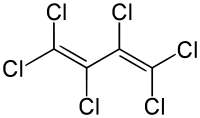 Figure 2-1: Structure of hexachlorobutadiene (HCBD)Table 2-2: Physical and chemical properties of HCBD (Horwath 1982; Mackay et al. 2006; UNEP 2013a)Intentional production and trade of HCBDHCBD can be directly produced by chlorination of butane and chlorinated butane derivatives (BUA 1991; Ullmann 1986). However no commercial production by such direct synthesis has been reported.The primary source of HCBD production/formation was and possibly is during the manufacturing of chlorinated solvents such as tetrachloroethylene6, trichloroethylene and tetrachloromethane/carbon tetrachloride7 (BUA 1991; Choudhary 1995; Lecloux 2004; U.S. EPA 2002; U.S. EPA 1980). For intentional production, HCBD is separated from the heavy fraction of the production of these solvents and was and possibly is marketed for various uses (see chapter 2.4) (UNEP 2013a).HCBD was produced in high volumes between 1970 and 1980. Worldwide production of HCBD was estimated to be about 10,000 tonnes in 1982 (UNEP 2012). It has been more than a decade since the HCBD generated as a by-product of chlorinated solvent production was separated in the UNECE region and marketed (VROM 2002; UNEP 2012). Data about intentional production outside of the UNECE region were not available (Lecloux 2004; UNEP 2013a). Monitoring data from East Asia (Juang et al. 2010; Li et al. 2008; Zhang et al. 2014; Zhang et al. 2015) suggest that intentional production and/or unintentional generation and release have continued at least until recently (UNEP 2013a). Also some information suggests that intentional production and/or use of HCBD may still be relevant:The European Chemical Agency (ECHA) Classification and Labelling (C&L) inventory indicates that there are 65 notifiers for HCBD, which suggests some continuing interest in producing or importing HCBD. However, no application for registration has been submitted to ECHA since 2015 (Potrykus et al. 2015).The European Directive 88/347/EEC and Decision 92/446/EEC mentioned “industrial plants using HCBD for technical purposes” as a possible source for HCBD releases.On the other hand, some information indicates that current or recent intentional production and/or use is not in quantities of significance for OECD countries:There are no data to indicate that a member state produced or imported HCBD in quantities greater than 1,000 tonnes in 1997. The classification of HCBD as High Production Volume (HPV) could not be confirmed in the OECD database;HCBD has not been reported by the EU Industry as an HPVC or LPVC within ESIS;HCBD has not been reported as an HPVC within the US HPV database.From a global perspective, it is apparent that chlorinated solvent production is shifting from western OECD countries to Asia. However, in 2014, the United States still accounted for approximately 41% of total world demand for tetrachloroethylene, followed by China at 32% and Western Europe at almost 10%. Chinese PCE consumption has surpassed Western European PCE demand since 2011, and Chinese PCE consumption is projected to experience the highest average annual growth rate among major consumers, at about 7.5%, during 2014–2019 (HIS Markit 2014).The trading of HCBD is not regulated under the Rotterdam Convention. HCBD has not been included in the EU Regulation No 649/2012 of the European Parliament and of the Council of 4 July 2012 concerning the export and import of hazardous chemicals. Thus, no data on international trade of HCBD could be retrieved from the European database EDEXIM.Therefore inventories developed in the framework of Stockholm Convention implementation would assess and will show if HCBD is still being separated from the production of organochlorine solvents or related chemicals and marketed as product.Unintentional generation of HCBDAt the date of preparation of this document, HCBD is not listed in Annex C as an unintentionally produced POP. However, information on sources of unintentional HCBD by-product formation is important to be considered in the development of the inventory, since as noted in UNEP/POPS/POPRC.9/13/Add.2, HCBD as an unintentional by-product has been sold for commercial intentional uses in the past.HCBD is unintentionally generated during the production of certain organochlorines, particularly tetrachloroethylene6 (Figure 2-2), trichloroethylene, and tetrachloromethane/carbon tetrachloride7 (RIVM 2001, Lecloux 2004, UNEP 2012). HCBD and other unintentionally produced POPs are formed when smaller organochlorine chemicals undergo condensation reactions to form HCBD as well as chlorinated aromatic substances including unintentional POPs (Figure 2-2). In addition to HCBD, wastes from the production of organochlorine solvents also contain hexachlorobenzene (HCB), polychlorinated biphenyls (PCBs), polychlorinated naphthalenes (PCNs) (Figure 2-2; Dow Chemicals 1990; Thornton 2001; UNEP 2013a, 2016; Weber et al. 2011a; Zhang et al. 2015), and lower concentrations of polychlorinated dibenzo-p-dioxins and dibenzofurans (PCDD/PCDFs) (Zhang et al. 2015).The production of tri-, tetrachloroethylene and tetrachloromethane is carried out by either low-pressure or high-pressure chlorolysis. The products of low-pressure chlorolysis contain 0.2 to 5 % HCBD in the raw material (BUA 1991; UNEP 2013a). In industrialized countries today, products of optimized low-pressure chlorolysis contain only 0.2 to 0.5 % HCBD (BUA 1991; UNEP 2013a). The Toxics Release Inventory (TRI) of the United States includes relatively detailed data on HCBD production that may serve as a useful case study for countries with high production of chlorinated solvents. Already in 1982, where HCBD were still marketed as product in large volumes, the unintentional HCBD waste by-product  chlorin solvents, was higher than the intentional production by 14,000 tonnes in 1982 in the US alone (IPCS 1994; UNEP 2012). In the US, 4515 to 4678 tonnes of annual HCBD generation were reported for the Toxics Release Inventory (TRI) from 2005 to 2007 (UNEP 2012) which represented an increase from the 3810 tonnes reported in the 1997 within TRI as total production-related waste in the U.S. (Rabovsky, 2000). The generation of the related HCBD (and HCB) volumes for the three major solvents and chlorine production is given as example for 1972 in the US (Table 2-3; Mumma and Lawless 1975).Also in the production of ethylene dichloride (EDC), HCBD is formed and present in relevant amounts in the waste. In a monitoring of Dow Chemical, the heavy ends of EDC included large quantities of highly persistent, bioaccumulative, and toxic substances: 12,000 mg/kg HCBD, 302 mg/kg PCBs, 3000 mg/kg hexachloroethane (HCE), and 30.6 % unidentified compounds (Dow Chemicals 1990; Thornton 2001). It is not reported whether from residues of EDC production the HCBD has been or was partly separated for commercial use.Several reports mention the unintentional production of HCBD during the production of vinyl chloride, allyl chloride and epichlorohydrin (U.S. EPA 1980; Environment Canada 2000; VROM 2002). In a dossier for Eurochlor the presence of HCBD in these processes was considered unlikely from a chemical point of view (Lecloux, 2004). The relative low chlorinated substances detected in the only published study for allyl chloride and epichlorohydrin (Kusz et al. 1984) support this estimate.HCBD is considered to be also formed during the production of other chlorinated solvents and possibly chloroprene (Botta et al. 1996; Mumma and Lawless 1975; Stringer and Jones 2001). However currently no quantitative information is available on the levels of HCBD formed during the production of other chlorinated solvents and other organochlorine substances. HCBD was unintentionally formed in the production of chlorine with graphite electrodes in tonnes scale while the formation using other technologies is considered low (Table 2-3; Mumma and Lawless 1975).In addition to HCBD, wastes from these organochlorine productions might contain chlorobenzenes (PCBz), PCBs, PCNs and PCDD/PCDF as unintentional by-products (Thornton 2001; UNEP 2013a, 2016). Table 2-3: Estimated total quantity of HCBD and HCB contained in U.S. industrial wastes, by-products, and products in 1972 (Mumma and Lawless 1975)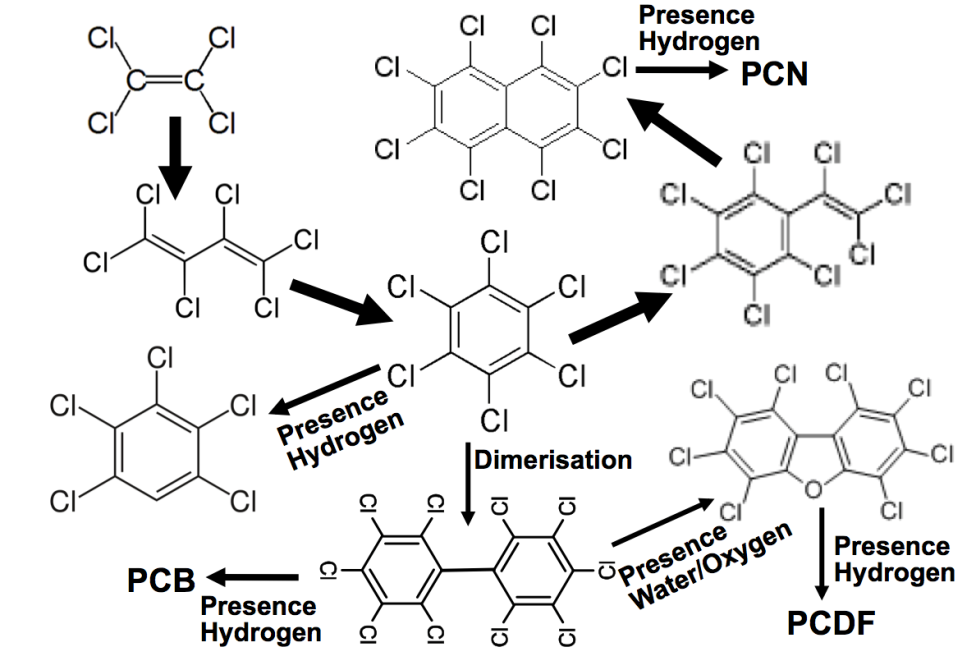 Figure 2-2: Simplified mechanism of formation of unintentionally produced POPs in the production of tetrachloroethylene and tetrachloromethane (note: the presence of hydrogen is inherent e.g. in the production of trichloroethene) (UNEP 2015b; Weber et al. 2011a)HCBD is also unintentionally formed in the production of magnesium (Lecroix 2004, Van der Honing 2007; Van der Gon et al. 2007). Deutscher and Cathro (2001) reported on organochlorine formation in Magnesium electrowinning cells with HCBD and HCB being one of the major components (Deutscher and Cathro 2001). The laboratory study indicated that depending on the current density applied during electrolysis up to approximately 3 g HCBD per tonne magnesium is formed. According to the German Federal Environment Agency 15 to 20 g HCBD is produced per tonne magnesium (UBA 2006). Another source of HCBD (and HCB) in magnesium and aluminium production was/is the use of hexachloroethane in manufacture of degassing pellets to remove hydrogen gas bubbles from molten aluminium in magnesium (U.S. National Toxicology Program 2011; Vogelgesang et al. 1986). This use, as well as similar uses in magnesium, is being phased out in the European Union. It was phased out as early as 1999 in the United States.Hexachloroethane was and possibly is also used in smoke grenades, fog ammunition, smoke pots and artillery shells to produce hexachloroethane smoke (Eaton et al. 1994). Hexachloroethane smoke is produced by the combustion of hexachloroethane, zinc oxide and aluminium. This results in the formation and release of HCBD and HCB with HCB as a major pyrolysis product formed at higher concentration than HCBD (Eaton et al. 1994).HCBD might also be unintentionally formed during incineration processes in particular when incinerating wastes with high chlorine content such as residues from organochlorine production (INERIS 2005; UNEP 2013a). In 2003, according to the Association of Plastic Producers (Syndicat des Producteurs de Matières Plastiques, SPMP) in France, HCBD was detected in the effluents of an incinerator eliminating chlorine residues (INERIS 2005). However it has also been demonstrated that organochlorine waste with high chlorine content can be destroyed in hazardous waste incinerators with minimum release of HCBD or below the detection limit in residues (Potrykus et al. 2015). There is no study showing that HCBD being formed and released from municipal waste incinerators. Lenoir et al. (2001) observed the by-product formation of organochlorine substances including HCBD and PCDD/PCDF while using a special laboratory flow reactor to incinerate acetylene in the presence of copper chloride. The conditions during this laboratory test involving the availability of copper chloride for catalysing the formation of unintentional POPs is somewhat similar to those of secondary copper smelters with high availability of copper chloride to catalyse highly chlorinated unintentional POPs formation. Also the PCDD/F homologue pattern observed by Lenoir et al. (2001) is similar to the highly chlorinated homologue pattern observed in copper smelters (Cagnetta et al. 2016; Wielgosinski et al. 2011). Therefore some HCBD is possibly formed in secondary copper smelters.One source indicated that HCBD still can be present in rubber compounds in marginal amounts according to the national association on rubber and polymers in France (Syndicat National du Caoutchouc et des Polymères, SNCP) (INERIS 2005).There are no natural sources of HCBD in the environment (BUA 1991, Environment Canada 2000) and therefore low background levels of HCBD are detected in air, water and soil (Table 2-4).HCBD in wastes can be destroyed or recycled at the respective industries if appropriate technologies exist. However, total elimination of industrial HCBD emissions is difficult, as the production of a range of chlorinated hydrocarbons and other processes results in the generation of HCBD as an unintentional by-product (UNEP 2013a; chapter 4 and 6). HCBD is released into the air from these processes and stockpiles and contaminated sites due to its high vapour pressure and into aqueous effluents due to its water solubility (3.2 mg/l; Table 2-2). Releases can be minimised to very low levels by technical abatement measures, but they are not eliminated with the current industrial practices (UNEP 2013a). Therefore HCBD enters into the environment at related sites of production and disposal (Table 2-4). Historical landfilling of heavy fractions from the production of organochlorine substances can also lead to secondary HCBD emissions or leachates to water and soil via sewage sludge (ASDTR 1994, Staples et al. 2003, Lecloux 2004, ESWI 2011). Techniques, such as the use of closed loop systems and the substitution of chlorinated hydrocarbons by alternatives that do not lead to unintentional formation of HCBD and that prove to be technically and economically feasible and also advantageous from a life cycle management point of view, will be necessary to further minimise and ultimately eliminate HCBD releases (UNEP 2013a).Table 2-4: HCBD levels in environmental matrices impacted and not impacted by industrial sources*(and 19,000,000 µg/kg HCB)Intentional uses of HCBDHCBD was used in several technical and agricultural applications and as an intermediate in the chemical industry or as a product (Table 2-5). Prior to 1975 the largest use of HCBD was for the recovery of “snift” (chlorine containing gas in chlorine plants). However, HCBD is no longer used for this process (ATSDR, 1994). HCBD was mainly used as a chemical intermediate in the manufacture of rubber compounds, and lesser quantities were used as solvent, fluid for heat transfer liquid, hydraulic fluid, gyroscopes, chemical intermediate in the production of chlorofluorocarbons and lubricants, and laboratory reagent (ATSDR, 1994). HCBD was used as a seed-dressing fungicide or insecticide in vineyards, e.g. in the former Soviet Union, in Mediterranean European countries and in Argentina (Lecloux, 2004, UNECE 2007, Potrykos et al. 2015). It is unclear whether HCBD is still used as a plant protection product anywhere.In the EU, HCBD is no longer used as a plant protection product. It is unclear whether its use as a fumigant for treating grapes has also stopped outside the EU (UNEP 2012). Most of the (former) HCBD uses had short life span and several were dispersive uses with direct release to the environment (Table 2-5).A method to synthesize graphite sheets by dechlorination of HCBD with sodium has been developed. Graphite flakes are used as electronically conducting fillers in the production of conducting polymer composites in various fields such as fuel cell electrodes, corrosion resistant materials, or batteries (Shi et al. 2004). However, there is no information on whether this method involving HCBD is commercially applied anywhere.The European Chemicals Agency (ECHA) classification and labelling inventory indicates that there are 65 notifiers for HCBD. HCBD is furthermore listed in the ECHA inventory of pre-registered substances with an envisaged registration deadline in 2010. Nevertheless, so far, no registration for HCBD has been submitted to ECHA. This suggests that there are no EU companies which produce or import HCBD in high volumes (i.e. > 1,000 t/year). The number of entries in the classification and labelling (C&L) inventory and the fact that pre-registrations have been submitted to ECHA at least indicate that HCBD is of certain interest for EU companies, although pre-registrations could also have been submitted due to strategic reasons instead of real registration obligations (UNEP 2013a).It has been indicated by several sources that HCBD has been used as a laboratory reagent (ATSDR 1994, Van de Plassche and Schwegler 2002, WWF 2005). According to Article 3(5), the use for laboratory-scale research or as a reference standard is excluded from the Stockholm Convention.There were no notifications of uses reported for information gathering for POPRC Annex F survey (UNEP 2013a) indicating that current use might be low. However no detailed assessment might have been done in developing countries and countries with economies in transition for this survey.Intentional uses of HCBD include some dispersive open applications that result in direct release of HCBD to the environment (Table 2-5).Table 2-5: Summary of intentional uses* of HCBD (ESWI 2011 with modifications)* In the 1990s, major uses of HCBD were stopped in most if not all industrial countries. However, some uses may still be present in other countries (in particular in/from countries with chlorinated solvent production).HCBD in stockpiles and wasteThe generation and presence/deposits of wastes and stockpiles depend on the management of the (former) uses of HCBD (chapter 2.4; chapter 2.5.1) and on the management of HCBD that was and is unintentionally generated (chapters 2.3 and 2.5.2). Actions aimed at identifying? waste streams of importance in terms of volume and concentration will be essential for eliminating, reducing and controlling the environmental load of HCBD from waste management activities and “Draft technical guidelines on the environmentally sound management of wastes consisting of, containing or contaminated with hexachlorobutadiene” has been developed in the framework of the Basel Convention (UNEP 2017b). There exists neither the information on the total amount of waste sites worldwide nor on the related releases (Crump et al. 2004). This is expected to be improved when inventories are developed within the Stockholm Convention implementation.2.5.1. 	HCBD in stockpiles and waste from former and contemporary disposalHCBD-containing wastes are continuously unintentionally produced from the production of certain organochlorine solvents and with lesser relevance in some other processes (see chapter 2.3). Depending on the management of the HCBD-containing waste generated in these processes, the wastes have accumulated in landfills and generated stocks or were destroyed in high temperature incinerators.In industrialized countries,  the residue containing HCBD generated from organochlorine solvents are commonly destroyed by high temperature incineration since the 1980s or 90s (Lecloux 2004; Markovec and Magee 1984; UNEP 2008). For instance, in 2007, virtually all HCBD was treated, mostly on site in the US (U.S. EPA 2010). Less than 0.1 % (ca. 4.5 tonnes) of the generated HCBD volume were disposed of or burned for energy recovery. At the same time, 740 tonnes HCBD-containing hazardous waste was reported in the US, more than half of which was used for reclamation or recovery (mostly energy). A further 41.5 % was destroyed or treated prior to disposal, and 5.3 % (39.4 tonnes) were disposed of in landfills (U.S. EPA 2010).However before the 1980s, HCBD containing residues were reported to have been landfilled even in industrialized countries; e.g. 1,600 to 2,440 tonnes HCBD were disposed in landfills in the European Community in 1980 (BUA 1991). This has resulted in HCBD (and associated HCB) stocks in landfills with associated releases and contamination (Barnes et al. 2003; Environmental Agency Austria 2004; Environmental Canada 1999; U.S. Department of Health and Human Services 2011; U.S. EPA 2004; Weber et al. 2008, 2011a). Therefore for an inventory of HCBD, the current and former management of residues from organochlorine solvents productions should be assessed as well as the contemporary fate of the related stockpiles. The major stockpiles and waste stem from the manufacture of chlorinated solvents with high potential for HCBD formation (tri-, tetrachloroethylene, tetrachloromethane, hexachlorocyclopentadiene, and ethylene dichloride). These wastes also contain hexachlorobenzene (HCB) and other unintentional POPs and are often called “HCB waste” (Mumma and Lawless 1975; Rae 2012: Weber et al. 2011a; Zhang et al. 2015). Several cases document the generation of HCBD/HCB stocks from such solvent productions that can reach up to 10,000 tonnes scale for single productions (Lysychenko et al. 2015; Rae 2012; Weber et al 2008, 2011a). At the Orica dump in Australia, a large quantity of HCB contaminated with HCBD and other organochlorines is stored in drums (approx. 20,000 tonnes) (Rae 2012). Another example of HCBD stockpiles in waste dumps is the Devil’s swamp area in Louisiana (US) where HCBD contaminated fish have been found (U.S. Department of Health and Human Services 2011; U.S. EPA 2004). Also at Weston Quarries (UK), the landfill released HCBD to neighbouring properties that had to be demolished for excessive indoor HCBD concentrations (Barnes et al. 2002; Crump et al. 2004: NICOLE 2004). These examples also document that HCBD can migrate from the wastes in disposal sites, creating nearby contaminated sites (see section 2.6) with possible related human exposure. These cases also demonstrate that the wastes/stocks in landfills can have current and future relevance (see also review Weber et al. 2008, 2011b).In addition to waste from organochlorine solvent production, also wastes from the production elemental chlorine and other organochlorine substances may contain HCBD (Mumma and Lawless 1994; U.S. EPA 1980; Environment Canada 2000; VROM 2002; Stringer and Johnston 2001; Table 2-3). Wastes from these processes might have also generated HCBD and other unintentional POPs waste deposits to different degrees at production sites including landfills. The extent will depend on the contamination level of the waste and the respective historic waste management at production sites in particular the duration and share of disposal to landfills and the share of destruction.Also disposed residues from thermal processes like the production of magnesium and aluminium partly contain HCBD and might have built up HCBD waste at related landfills and dump sites.2.5.2.	HCBD in stocks and disposed waste from former useThe major use of HCBD in industrial countries took place in the 1970s to 1990s. Many of the (former) HCBD uses were open applications (see chapter 2.4) with relatively short lifespans in use hence no HCBD stock or wastes is expected still to be present from these uses. However, some of the HCBD applications have a long service-life and despite the uses being ceased in industrial countries20, HCBD may still be present in equipment and can enter into the waste management stage (e.g. hydraulic, heat transfer or transformer fluids) (UNEP 2017b).For the developing countries and the countries with economies in transition where the use of HCBD might still be taking place today in particular in countries with high generation of HCBD from organochlorine solvents production, waste and stockpiles from uses might still be relevant. This depends on current and former uses and would be assessed within the HCBD inventory in these countries.Sites potentially contaminated by HCBDListing of HCBD in Annex A, made HCBD subject to the measures under Article 6 of the Convention, and Parties will need to identify sites contaminated with HCBD and manage them in a manner protective of human health and the environment. Major HCBD contaminated sites are at production sites of trichloroethene, tetrachloroethylene, and tetrachloromethane where HCBD was intentionally or unintentionally produced (Botta et al. 1996; Environment Agency Austria 2004; Orica 2011; U.S. EPA 2004; Wright 2004). HCBD has been used for tracking groundwater pollution from production sites of organochlorine solvents (Botta et al. 1996). Landfills and dump sites that have received HCBD-containing waste from the manufacture of chlorinated solvents and other sources (see chapter 2.5) are also potential HCBD contaminated sites with release of HCBD into the environment including ground/surface water, soil and air due to the water solubility (3.2 mg/l) and the relatively high vapour pressure (Table 2-2) (Clark et al. 1982; Environment Agency Austria 2004; Forter 2016; Orica 2011; Wright 2004). HCBD has been detected in ground water and surface water, as well as fish living in the water close to landfills (Clark et al. 1982; Lowis 2014; U.S. Department of Health and Human Services 2006; U.S. EPA 2004). One example of HCBD in waste dumps is the Devil’s swamp area in Louisiana where fish in the Devil’s swamp lake are contaminated (U.S. Department of Health and Human Services 2006). Fish have also been found to carry HCBD levels above EU Environmental Quality Standard (EQS) in some German rivers (Lowis 2014) with one river known to be impacted by a landfill of the organochlorine industry. HCBD accumulation in biota near sources is demonstrated by the detection of 36 μg HCBD / kg wet weight in caged mussels exposed near three industrial areas of the St. Clair River for three weeks (Environment Canada, 2000). In Australia, approximately 20,000 tonnes of drummed waste containing HCB contaminated with HCBD and other organochlorines was disposed at Orica dump in Australia) (Rae, 2012). Subsequently, HCBD was detected in ground water and soil at the Orica site (Orica 2011; Wright 2004). In Switzerland and the U.S. drinking water close to landfills of chemical industries have been found to be contaminated with HCBD (Clark et al. 1982; Forter 2016) (Table 2.4). In the United Kingdom, houses built on quarry spoil next to the waste dump at the Weston Quarries had to be demolished for excessive indoor HCBD concentrations (Nicole 2004; Barnes et al. 2002; Crump et al. 2004). The examples of contaminated sites due to former waste disposal operations show that remediation costs and the cost for the protection of the environment and health can be significant (UNEP 2013a). Both the total number of waste sites worldwide and the extent of releases from those sites are as yet unknown (Crump et al. 2004).How to conduct an HCBD inventoryStep by step approach for planning and conducting an HCBD inventoryThis chapter outlines five broad steps for planning and carrying out a national HCBD inventory. The official contact point/national focal point of the Stockholm Convention or national project coordinator could be responsible for initiating the inventory process. The existing steering/coordinating committee on POPs that may have been formed for the original NIP development could be re-established for updating the NIP and involved in the planning of the inventory. Figure 3-1: Overview of the national HCBD inventory development process.The inventory process might not be conducted in an entirely linear fashion. The inventory team may need to repeat activities in earlier steps depending on how the inventory proceeds and which sectors are involved. For example, although the identification of stakeholders is shown in step 1 (Figure 3-1), there may also be a need to identify further stakeholders at different points during data collection (step 3). The arrow going from step 4 (Managing and evaluating the data) back to step 2 (Choosing data collection methodologies) in Figure 3-1 indicates that steps 2 to 4 can be repeated until the data quality and coverage reach a satisfactory level. The inventory team will decide on the complexity of the methodology which is appropriate for their particular situations, taking into account their financial and technical capacities. For many countries, it could be evident at the beginning of the process that monitoring (within Tier III) may not be feasible (see chapter 3.2). Other countries could decide after evaluating the results of the initial inventory to undertake more in-depth data collection (move to a higher Tier) in the future, and include such activities within the action plan in their NIP.Step 1: Planning the inventoryThe first step in developing a national inventory is to define the scope of the inventory and target the nationally relevant sectors for HCBD. To streamline the work, it is important to clearly define the responsibilities of the national inventory team in developing the inventory. Parties are advised to establish a multi-stakeholder national inventory team for the task. The development of a national inventory of HCBD requires cooperation with the relevant stakeholders involved during the HCBD life-cycle (see Table 3-1). 3.2.1.	Establish a national inventory teamThe responsible focal point for the Stockholm Convention could establish and/or lead a multi-stakeholder national inventory team to acquire the necessary competencies and access to relevant inventory information. The team would comprise government ministries with a mandate for chemicals and waste management, industry, forestry, the national customs service, the private sector, non-governmental organizations (NGOs), and researchers from universities or research institutes working on old and new POPs, waste management and possibly material flows, among others (see Table 3-1). National POPs or waste management consultants and material flow experts knowledgeable in these issues could also be hired to facilitate the work of the team.The national focal point and/or consultants would brief and educate the team on the Stockholm Convention’s mandates, obligations and the new listed POP.3.2.2.	Identify key stakeholdersThe first meeting of the inventory team provides the opportunity to determine the available information in various stakeholder organizations and to brainstorm on how to best to proceed with the inventory.The inventory development requires cooperation between relevant government authorities and official agencies, industries, importers, community-based organizations and NGOs, labour union, other private-sector organizations, the waste management and recycling sector, and owners of articles possibly containing HCBD. Representatives from the key sectors could be included in the inventory team, while others could simply be asked to provide data/information.Making preliminary contact Making contact with stakeholders at the beginning of the inventory exercise can give them a better understanding of the background, scope and objectives of the inventory and provide them with an opportunity to communicate their views and questions. This initial feedback can help make the inventory more effective by targeting the relevant areas of national use. General tools that can be used to identify and contact stakeholders include:Telephone interviews using phone books/registers; Postal communication using national registers;Email/Web-based information sourcing;Face-to-face interviews.Consulting with a small number of relevant stakeholdersDuring the inventory planning stage, it may be more efficient to contact and consult only a small number of relevant stakeholders such as large-scale manufacturers, national industrial associations and the customs service. Gap analyses conducted in the evaluation of the initial assessment or the preliminary inventory could result in the need to contact some of these stakeholders again to get more information or identify other stakeholders to be contacted to help fill in the information and data gaps. Holding stakeholder group meetings There may be a large? range of stakeholder groups involved depending on the areas of production generating HCBD, e.g. production of organochlorine solvents, and use of HCBD at the national level, e.g. in agricultural and industrial manufacture sectors, purification of gas streams and electrical equipment (see Table 3-1 and chapters 4 and 5).Table 3-1: Sectors and stakeholders involved in the production, use or impact of HCBD3.2.3.	Define the scope of the inventoryDefining the scope of the inventory involves identifying the relevant national sectors to be investigated. This can be achieved by consulting key stakeholders (see Table 3-1) and paying special attention to the use categories and life cycle stages discussed in chapter 2 and detailed in chapter 4 to 7. Since the major production generating HCBD (chapter 2.3) is manufacturing of organochlorine solvents and other relevant organochlorine substances, this is likely to be the main focus of the inventory. Main information includes: Past and current production of organochlorine solvents at the national level;Past and current incineration processes where HCBD resulted as by-product;Intentional uses of resulted HCBD by-product;Presence of products and articles containing HCBD on the consumer market;Flows (import/export) into a country of products and articles containing HCBD;Disposal practices for products and articles containing HCBD when they become wastes; Any chemical stockpiles;Import/export of HCBD containing waste;Potential HCBD contaminated sites.The following criteria are important in defining the scope of the inventory:Obligations for HCBD under the Stockholm Convention (see chapter 1); Objectives of a HCBD inventory (see chapter 1);Existing resources and capacity; National priorities.The degree and depth of the inventory can be defined by consulting the chapters 3.2 and 3.3 and the tiered approaches mentioned in chapters 4 to 6, and considering the resources needed. Step 2: Choosing data collection methodologies3.3.1.	Tiered approachThe tiered approach to collecting data in an HCBD inventory is illustrated in Figure 3-2. The suggested methodologies for data collection in the three tiers are described in this chapter and mentioned in the chapter for the individual inventory sectors where appropriate. This approach provides flexibility to a wide range of Parties with varying priorities and capacities. Each tier represents a level of methodological complexity. Moving from lower to higher tiers implies a Party is opting for approaches that are progressively more demanding in terms of complexity and data requirements, and therefore more resources may be needed. Figure 3-2: The tiered approach to the inventory of HCBDTier I: Initial assessmentTier I methods usually rely on readily available information and statistics. Methods used for higher tiers involve more resource-intensive data collection activities and possibly country-specific measurements but should also yield more accurate results. Parties should endeavour to use methods that provide robust level of certainty. This is especially true when, for example, the preliminary inventory concludes that HCBD could pose high human health and environmental risks, such as around contaminated sites. A more robust level of certainty is also required when more accurate data are needed to prioritize risk reduction measures and estimate their costs, while making efficient use of available resources and taking into account available technical capacity. The initial assessment (Tier I) provides the inventory team with a general idea of where the problems may lie and, more importantly, which sectors require further investigation and information gaps. Tier I outputs are rather qualitative and require subsequent verification. The (preliminary) inventory (Tier II) focuses on the major sectors and generates (semi)quantitative data. The in-depth inventory (Tier III) uses in-depth assessment and possibly includes analytical measurement methods to obtain precise data on these sectors.Tier II: (Preliminary) inventoryThe preliminary inventory generally focuses on specific sectors, as shown in Figure 3-2. It involves surveys and site visits to better estimate national data that were identified as missing in the Tier 1 preliminary assessment.Possible applications (Table 2-4) and target locations can be identified, followed by site visits including:Current and former production sites of organochlorine solvents and other relevant substances;Current and former magnesium und aluminium production sites;Former production sites of HCBD containing products;Waste oil recyclers; Companies incinerating wastes with high chlorine content such as organochlorine productions.Tier III: In depth inventoryThe in-depth inventory may be undertaken if the preliminary inventory concludes that HCBD could pose high human health and environmental risks in the country or near contaminated sites and if more accurate data are needed to prioritize risk reduction measures and estimate their costs. Data collection in this tier relies on the use of analytical methods that may include monitoring and possibly additional measurements with instrumental analysis (see Guidance on screening POPs in products (Secretariat of the Stockholm Convention 2017d). It may also involve detailed inspections of sites mentioned in Tier II above and in the inventory chapters below. 3.3.2.	Indicative, qualitative and quantitative methodologiesA number of different methodologies can be used for gathering information about HCBD. The methodologies can be divided into three groups: Indicative method: provides initial information for further planning of the inventory depending on the availability of resources. This method is quick and does not require significant human and financial resources. Activities include desk study of existing information, workshops, and interviews. It is normally used in the initial assessment.Qualitative method: uses questionnaires to obtain more specific data. Data management is based on estimations from known levels of quantities of HCBD by-product generated. Workshops and interviews with stronger obligations (legal tools) may also be helpful in obtaining data from the industry. This method is normally used in the initial assessment and preliminary inventory.Quantitative method: provides accurate and specific numerical information, but needs to be carried out by experts or involve experts in the relevant fields of HCBD and the sectors of investigation. This is an advanced stage of the inventory that includes detailed interviews with industry and possibly site inspection. The quantitative methods might also use sampling and analysis for some areas where the extent of HCBD generation as by-product is not known. Such investigations might be extensive and labour intensive and if instrumental analysis (GC-ECD or GC-MS) is involved such an assessment would become costly. This method is normally used in the in-depth inventory. Four approaches that can be used for data collection are discussed briefly in the next chapters.Desk study of existing informationThe desk study involves gathering information about existing past and current national data on former production of organochlorine solvents. This information might be obtained from this inventory guidance, related Basel Convention technical guidelines (UNEP 2017b), the customs service, national bureau of statistics, published literature in scientific journals, technical reports or notes from industry and industry associations, commissioned research reports, and Internet searches. The information should be collated, evaluated and verified if possible, and a gap analysis of the data could be undertaken as well. This approach is typically used in the Tier I assessment.National sensitizing/inventory workshop on Stockholm Convention and new listed POPs including HCBD  A national workshop involves major stakeholders in the production of organochlorine solvents. The national importance of the inventory exercise would be emphasized to participants while demanding their cooperation and unhindered release of available data in their custody in the national interest. If confidential business information is involved, agreements should be reached with respective industries. Breakout sessions and group meetings can be organized during the workshop to ensure that all sectors generating HCBD as by-products are adequately covered as well as to get consensus on how best to collect and compile data. QuestionnairesQuestionnaires might be valuable instruments for primary data collection in inventory programs. Based on preliminary contact and consultation meetings with stakeholders, a questionnaire with explanatory notes can be developed and sent to the relevant stakeholders. Simple questionnaires could be developed covering questions to gather the information needed to compile data for a Tier II or Tier III assessment.Questionnaires (see Annex 1) can be administered through various outreach mechanisms, including electronic distribution, postal distribution; supply chain distribution; distribution via trade unions, NGOs, local governments and community leaders. Questionnaires might also be used for one-on-one interviews or in the frame of a stakeholder workshop. Site inspection, sampling and analysisSamples can be gathered during in site inspections of relevant production sites, and waste disposal/storage facilities (landfills and dump sites). The screening and analysis of articles and products containing HCBD is described in the Draft Guidance on Sampling, Screening and Analysis of Persistent Organic Pollutants in Products and Articles (Secretariat of the Stockholm Convention 2017c).Step 3: Collecting and compiling data from key sectorsThe inventory team should investigate whether the following situations exist in the country:Past and current production of organochlorine solvents at the national level;Intentional uses of HCBD;Flows (import/export) into a country of products and articles containing HCBD;Past and current thermal processes where HCBD potentially resulted as by-product;Disposal practices for products and articles potentially/containing HCBD when they become wastes; HCBD stockpiles and wastes;Import/export of HCBD containing waste;Sites potentially contaminated by HCBD.It is desirable to collect and compile the following numerical data in the inventory:Quantities of HCBD currently and formerly generated in the production of organochlorine solvents and suspected other organochlorine substances and chlorine using graphite electrodes;Current and/or former uses, stocks and wastes and accumulated wastes disposed in landfills;Quantities of HCBD formerly and currently generated as by-product from production.Data collection approaches will vary from country to country based on the data gathered in steps 1 and 2; they may be by estimations, using statistical data, industry provided data or possibly measurements. The focal sectors to be investigated in the national inventory fall under three key areas:  HCBD formerly and currently generated from production of organochlorine solvents (chapter 4);Current and/or former use, stocks and wastes (chapter 5);HCBD formerly and currently unintentionally generated from thermal processes (chapter 6);Identification of HCBD potentially contaminated sites (chapter 7).In addition, data collected for the first two key areas will form the basis for the preliminary inventory of the potentially contaminated sites.Step 4: Managing and evaluating the data3.5.1.	Data managementSince Parties have different designs and levels of legal framework, political organization and economic support for environmental management, different methodologies may be applied in the data gathering process as described in chapter 3.3. The management of collected data should be done as consistently and as transparently as possible. During the data processing, all the assumptions and conversion coefficients adopted as a result of expert judgement, where needed, should be recorded and mentioned when the results are presented. Before the inventory development starts, all the data formats including questionnaire survey formats should be determined to maintain the consistency of the data collection as much as possible. If some data conversions and estimations are done by stakeholders, the inventory team should provide training on how to fill out the questionnaire. This will reduce the possibility of errors during the data management activities.3.5.2.	Mechanism for evaluation of the inventoryAn evaluation of the process, strategy used and information collected can take place along with a decision on what further actions are needed to make the inventory more complete. The evaluation includes identification of the following:Gaps and limitations;Need for validation of the information compiled in the inventory;Further actions needed to make the inventory more complete;Actions needed to meet the requirements of the Stockholm Convention.Important elements in this evaluation step are to identify any gaps and limitations, and the measures needed to make the inventory more complete. Other ways to involve the stakeholders and other data collection strategies (see steps 2-4) could then be considered. A gap analysis in the evaluation of the initial assessment or preliminary inventory could result in the need to contact some of the stakeholders again to get more information or identify other stakeholders to be contacted to help fill the gaps.For inventory sectors with limited information, stakeholder meetings may be a necessary measure. In some cases, government regulations may be required to ensure that stakeholders report their holdings, cooperate with the national authorities and engage in the national inventory. To draft a regulation and make it come into force may require a long time (a year at a minimum in some places).   Gaps and necessary actions to complete the inventory will also be valuable information for the NIP, especially for developing countries with a need of financial support. It is important for developing countries to identify whether and what technical and financial support is necessary to complete the inventory. Even if the inventory is very incomplete, the NIP is expected to provide information on gaps and the limitations of a Party's resources and capacities ― information that is useful to identify technical and financial needs.It is also important to identify whether the current situation meets the requirements of the Convention, including the actions needed to fulfil the obligations of the Convention.The inventory might also require revision at a later stage when the action plan is updated. This can also be accomplished using the strategies described in this guidance.Step 5: Preparing the inventory reportThe final step for the inventory team is to prepare the HCBD inventory report. This report will include the inventories of all sectors investigated by the Party (see chapters 4 and 5), as well as information on potential contaminated sites (see chapter 6). Although its aim is to support the development of the NIP, the report can also be used for other purposes such as feeding into Article 15 reporting, developing post NIP projects, and developing effective strategies and action plans for managing HCBD to meet the obligations under the Convention. The essential elements of the report are:Objectives and scope;  Description of data methodologies used and how data were gathered, including all the assumptions and conversion coefficients adopted as a result of expert judgement;Final results of the inventory for each sector considered a priority for the Party (using a format to be provided in this guidance, as such or adapted from that format);Results of the gap analysis and limitations identified for completion of the inventory.Further actions (e.g. stakeholder involvement, data collection strategies) to be taken to complete the inventory and recommendations.Inventory of HCBD in the production of organochlorine substances and related potential use as product and generation of wastes containing HCBDHCBD is listed in Annex A without exemption and therefore Parties to the Stockholm Convention shall prohibit and/or eliminate the production of HCBD. While production was stopped in industrialized countries more than 10 to 20 years ago, HCBD may still be produced and used in developing and transition economies.As described in chapter 2.2, the main source of HCBD is the production of certain chlorinated solvents. Chlorinated solvents are produced in many countries in the world in large quantities (HIS Markit 2014). The volume generated in some of these productions is large and there is the possibility and risk that the HCBD generated in these processes can be separated and marketed for different uses. Therefore, processes in which HCBD is generated at a level between 0.5 to 5% or more so that HCBD might possibly be separated for commercial use are compiled in chapters 4.1 to 4.3. During the development of the inventory, these productions should be assessed for current and former production and management of HCBD. If current separation and use of HCBD are discovered for a production it should be stopped to comply with the Convention requirement. Also, in the assessment of an individual production, information on the technology used and production parameters such as temperature and pressure could be collected so that, in the NIP update, the production processes can be improved towards BAT/BEP21. HCBD can also be produced directly by specific synthesis routes (see chapter 2.2). However, a commercial production with direct synthesis has not been reported anywhere. The association of the chemical or organochlorine industry in the country could be approached to clarify this. Furthermore, HCBD is unintentionally formed at lower levels in the production of a range of other organochlorine substances and in the production of elemental chlorine. It is assumed that the volume of unintentionally formed HCBD from the production and processes of these substances is too small to be separated for commercial use. These processes are compiled in chapter 4.4. It needs to be stressed that HCBD is not listed in Annex C and the Convention does not require the continuous minimization of HCBD in these and the other processes. However, a Party might find it useful to consider these processes in the inventory to assess the processes and the related current and past waste management. Therefore, although HCBD is not listed in Annex C, these Parties can also assess the processes listed in chapter 4.4.Generation and production of HCBD in low-pressure chlorolysis of chlorinated solvents The combined production of tetrachloroethylene and tetrachloromethane by conventional low-pressure chlorolysis (500-700C; 1.7-5 bar) contain approximately 5 %22 HCBD in the raw product (BUA 1991).After process optimization in industrialized countries, the solvents produced via low-pressure chlorolysis contained 0.2 to 0.5 % HCBD (BUA 1991; Lecroix 2004). The HCBD-containing raw product is treated by distillation which results in a residue containing 7 to 10% HCBD (BUA 1991).In BAT-technology facilities, HCBD is recycled in the process together with other high-boiling by-products or is destroyed by high temperature incineration.In the past, the generated HCBD has been separated and commercially used for different applications (chapter 2.4) and might still be used possibly in developing and transition economies. This should be assessed for the individual productions sites (below chapter 4.1.1) as well as the respective waste management and disposal history (4.1.2).4.1.1.	Assessment and inventory of current production and use of HCBDFor the assessment of current production and use of HCBD, companies producing tetrachloromethane and tetrachloroethylene and possibly other stakeholders (Table 3.1) should be contacted and assessed for current and former production volumes and the current management of HCBD containing residues. In particular, an assessment is necessary if HCBD is still separated from the waste and is commercially marketed. Also information on the past uses of HCBD from the respective production would be compiled to support the inventory of former uses in the county and related legacies (see also chapter 5).A questionnaire has been developed for gathering information from current and former producers of chlorinated solvents and other productions possibly relevant for HCBD generation (Annex 1).4.1.2.	Assessment and inventory of waste, related stocks and management at production sites The amount of current produced wastes and historically accumulated and disposed wastes and related stocks from tetrachloroethylene and tetrachloromethane/carbon tetrachloride7 depend on the current and former management of the waste generated from production, the separation of HCBD for use and the disposal practices. At technologically advanced facilities in industrialized countries the waste is destroyed mostly onsite in hazardous waste incinerators with recovery of chlorine/HCl (Lecloux 2004; UNEP 2017b). However, in the past these wastes were often disposed of to landfills with associated releases of HCBD into the environment and contamination of biota and groundwater (see chapter 2.5 and 2.6). Therefore information on the current and former management of production residues containing HCBD should be compiled within the assessment of the individual production site. The assessment should include: Incineration of waste, technology used and appropriateness and related residues;Disposal of production waste and residues to landfills.The assessment should cover the entire time of the respective production. In particular, HCBD-containing waste might have been disposed in landfills or dumpsites during the early years or decades of production. The amount of disposed waste containing HCBD might be known from the company or can be retrieved from documentation of production and waste management. For an estimate of the amount of disposed waste containing HCBD, the amount of tetrachloroethylene formerly produced at a production site can be retrieved and the related waste volume be estimated considering the amount generated (table 4-1) (see chapter 4.6). Also, information on other unintentional POPs (HCB, PCDD/PCDFs, PCBs and PCNs) should be collected or generated for these wastes and stocks from disposed wastes in a similar way. This assessment would contribute to the inventory of HCB, PCNs (UNEP 2017d) and other unintentional POPs (UNEP 2013b). The HCB volumes were normally somewhat higher than HCBD (see table 2-3; Mumma and Lawless 1975). The amount of PCDD/PCDFs and PCBs might be estimated using data from the detailed analysis of solvent residues from Zhang et al. (2015).Considering HCBD contamination detected at production sites and at landfills from organochlorine solvent producers (see chapter 2.6), also information on contamination at and around the production sites and/or associated landfills and surface water would be gathered during the inventory development (see chapter 7 on contaminated sites).Unintentional formation of HCBD in the production of trichloroethyleneIn the production of trichloroethylene via the chlorination of acetylene to tetrachloroethane and subsequent conversion, HCBD is formed in concentrations of 0.4% of the raw product of tetrachloroethane (BUA 1991) (Table 4-1). Data are only available for a German production and it might possibly be higher in developing countries or economies in transition. The amount of HCBD might be sufficient to justify separating HCBD from the raw product. Therefore for the assessment, companies producing trichloroethylene should be contacted and assessed for current and former production volumes and the current management of HCBD containing residues. In particular it should be assessed if HCBD is separated from the waste and is commercially marketed. If HCBD is or has been separated, information on the past uses of HCBD from the respective production should be compiled to support the inventory of likely stocks and disposed waste from current or former uses of HCBD in the country (see also chapter 5).Also, an assessment and inventory of wastes and their management and related stockpiles from current and former production and impacted landfills should be conducted (see chapter 4.6).A questionnaire has been developed for gathering information from current and former producers of chlorinated solvents and other productions possibly relevant for HCBD generation (Annex 1).Unintentional formation of HCBD in the production of hexachlorocyclopentadieneHexachlorocyclopentadiene was mainly produced by a two-stage chlorination of pentane, isopentane or cyclopentane. The first stage is a photochemical chlorination at 80 to 90C. The reaction mixture is subjected in the second step to chlorolysis over a catalyst at 300 to 430C and then through a nickel tube at a temperature of 450 to 525C (Mumma and Lawless 1975).In the production of hexachlorocyclopentadiene, 1.1 % HCBD was formed as by-product in a production in the US (Velsilcol Chemical Corporation) and 0.2% for a production in the Netherlands (BUA 1991). Therefore, considerable differences between factories exist. The amount of HCBD might be sufficient to justify separating HCBD from hexachlorocyclopentadiene raw product. Another industrial process involves chlorination of cyclopentadiene with sodium hypochloride at 40C with low HCBD formation potential (Mumma and Lawless 1975).For the assessment, companies producing hexachlorocyclopentadiene would be contacted and assessed for the respective process technology used and data on HCBD content in waste and product (Tier II). For the high temperature chlorolysis process, current and former production volumes and management of HCBD containing residues should be compiled. In particular, it should be determined if HCBD is/was separated from the waste and is/was commercially marketed. If HCBD is or has been separated, information on the past uses of HCBD from the respective production would be compiled to support the inventory of likely stocks, disposed waste and releases from uses in the county (see also chapter 5).Also, an assessment and inventory of wastes and their management and related stocks from current and former production and impacted landfills should be done (see chapter 4.6).A questionnaire has been developed for addressing current and former producers of chlorinated solvents and other productions possibly relevant for HCBD generation and use (Annex 1). This can be used for gathering relevant information.Table 4-1: Processes with a high generation of HCBD (BUA 1991; UNEP 2013a) where HCBD recovery might take placeAssessment and inventory of HCBD in chlorinated solventsChlorinated solvents might be contaminated with HCBD (Environmental Canada 2004). The HCBD levels in tetrachloroethylene, trichloroethylene or tetrachloromethane/carbon tetrachloride will depend on the respective distillation process. In an assessment of tetrachloromethane and tetrachloroethylene the levels were below 5 and 100 µg/l for different producers (BUA 1991).Companies might have data on the HCBD levels in their products. This information could be used for an assessment. For a Tier III inventory and confirmation of the company data, chlorinated solvents could be analysed to measure the HCBD contamination and releases from solvent be estimated.Inventory of HCBD in the production of other organochlorine substances and elemental chlorine not considered to be separated for commercial purposesHCBD is unintentionally formed or reported to be possibly formed in other processes from the organochlorine and chlorine industry. The levels in the processes compiled in this chapter are likely small to moderate (Table 4-2) and therefore cannot be separated and recovered for HCBD production/use. These processes are compiled below and could be assessed if a Party decides to include unintentionally produced HCBD in their inventory even though HCBD is not listed in Annex C of the Convention. Wastes from these industries might contain HCBD at levels above the provisional low POPs content which would result in POPs wastes which should be included in the HCBD inventory. For a Tier II inventory data from the industries and from other sources would be gathered. For a Tier III inventory the products, production residues and releases from production would be measured. 4.5.1.	Ethylene dichloride and vinyl chloride monomerHCBD is generated during the production of ethylene dichloride (EDC; dichloroethane) for vinyl chloride monomer (VCM) production (Dow Chemicals 1990; Thornton 2001). EDC is made in two ways: ethylene is chlorinated with chlorine gas, or ethylene is oxychlorinated with hydrogen chloride that has been formed as a waste in other synthesis processes. Most EDC producers use both methods in a linked cycle, since chlorination of ethylene generates hydrogen chloride as a by-product, which can then be used in oxychlorination. Both processes yield a complex mixture of reaction products, which are then distilled to yield three batches of materials: the distilled EDC product, the light ends (those substances more volatile than EDC), and the heavy ends (less volatile than EDC) (Thornton 2001). About two kilograms each of heavy and light ends are generated for each tonne of EDC produced. From the published information available, HCBD is present in 12,000 mg/kg in these wastes (Dow Chemicals 1990; Thornton 2001; Table 4-2). This amount of HCBD might not be sufficient for recovery of HCBD within the distillation in the process. At modern, well-regulated facilities, such waste is destroyed by high temperature incineration. 4.5.2.	Tetrachloromethane/carbon tetrachloride (by high-pressure chlorolysis)In the high-pressure chlorolysis for the production of tetrachloromethane (600C; 120 bar) and in the stepwise chlorination of methane (600C; 120 bar) only very low levels of HCBD ( 1 mg HCBD/kg) content in the raw product have been reported for productions in Germany (BUA 1991; Table 4-2). This could therefore be considered as BAT technologies. However, productions in other countries in particular developing countries and economies in transition have not been assessed. Therefore in the inventory, assessments of individual production facilities could be performed, particularly where less advanced technologies may be in use and regulatory oversight less rigorous so that HCBD levels are higher than reported BAT operations. For a Tier II inventory HCBD (and other UPOPs) from respective industries and from other sources would be gathered. For a Tier III inventory, levels of HCBD and other UPOPs would be reported for residues and environmental releases. 4.5.3.	Allyl chloride and epichlorohydrinSeveral reports have mentioned the unintentional production of HCBD during the production of allyl chloride and epichlorohydrin (U.S. EPA 1980; Environment Canada 2000; VROM 2002). In a dossier for Eurochlor the presence of HCBD in these processes was considered unlikely from a chemical point of view (Lecloux, 2004). The relatively low-chlorinated substances detected in the only published study for allyl chloride and epichlorohydrin (Kusz et al. 1984) support this estimate. For a Tier II inventory HCBD (and other UPOPs) data from respective industries and from other sources would be gathered. For a Tier III inventory the production residues and possibly other releases would be measured for HCBD and other UPOPs content.4.5.4.	ChloropreneChloroprene is produced by chlorination and dechlorination steps, some of which might produce unintentional HCBD (Mummi and Lawless 1975). No monitoring data on HCBD are available in the scientific literature. For a Tier II inventory HCBD (and other UPOPs) data from respective companies and from other sources would be gathered. For a Tier III inventory the production residues and possibly other releases would be measured for HCBD and other UPOPs content.4.5.5.	Production of elemental chlorineHCBD, PCDD/PCDFs, HCB, and PCNs are generated in the production of elemental chlorine using graphite electrodes (Mumma and Lawless 1975; UNEP 2013a). With the use of BAT technologies using metal electrodes and other BAT technologies, formation of  UPOPs including HCBD  is considered to have relatively low potential (Mumma and Lawless 1975) and other UPOPs (UNEP 2013a).In an inventory study of HCBD and HCB generation from chlorine production in the US, it was estimated that 18 to 32 tonnes of HCBD and 72 to 175 tonnes of HCB were generated from graphite electrode use in 1972 (Mumma and Lawless (1975). For a Tier II inventory HCBD (and other UPOPs) data from respective industries and from other sources would be gathered. For a Tier III inventory, measurements of HCBD and other UPOPs in production residues and possibly other releases would be assessed. Table 4-2: Processes with proven or reported potential formation of HCBD where HCBD recovery is unlikely* About two kilograms each of heavy and light end waste is produced for each tonne of EDC. About 0.6 kg heavy end waste (organochlorines) per tonne chlorine is produced when using graphite electrodes (Mumma and Lawless 1975).Assessment and inventory of stockpiles and waste disposed at production sitesThe amount of historically accumulated and disposed wastes and related stocks from production of organochlorines listed in chapter 4.3 and 4.4 depend on the current and former management of the waste generated from production, the separation of HCBD for use and the disposal practices. At technologically advanced facilities in industrialized countries the waste is destroyed mostly onsite in hazardous waste incinerators with recovery of chlorine/HCl (Lecloux 2004; UNEP 2017b). However, in the past these wastes were often disposed of to landfills with associated releases of HCBD into the environment and contamination of biota and groundwater (see chapter 2.5 and 2.6).Therefore information on the current and former management of production residues containing HCBD should be compiled within the assessment of the individual production sites of chemicals listed in chapter 4.3 and 4.4. The assessment should include: Incineration of waste, technology used and appropriateness and related residues and disposal;Disposal of production waste and residues to landfills.The assessment should cover the entire time of the respective production. In particular, HCBD-containing waste might have been disposed in landfills or dumpsites during the early years or decades of production. The amount of disposed waste containing HCBD might be known from the company or can be retrieved from documentation of production and waste management. For an estimate of the amount of disposed waste containing HCBD, the amount of organochlorines formerly produced at a production site can be retrieved and the related waste volume be estimated considering the amount generated (table 4-1; table 4-2). Also information on other unintentional POPs (HCB, PCDD/PCDFs, PCBs and PCNs) should be collected or generated for these wastes and stocks. This assessment would contribute to the inventory of HCB, PCNs (UNEP 2017c) and other unintentional POPs (UNEP 2013b).It needs to be assured that the disposed waste in the landfills is not recovered as stockpile by landfill mining as has been documented for one landfill of the organochlorine industry for another chemical (Torres et al. 2013).Use, stockpiles and wastes consisting of or containing HCBDImport and export of HCBD for intentional useHCBD is listed in Annex A without exemption. Therefore HCBD as a chemical (CAS 87-68-3) or products and articles containing HCBD should not be imported or exported for use but only for environmentally sound disposal (see chapter 5.4). However, import and export for production and use might still take place intentionally or unintentionally, and HCBD is still listed on large chemical trading platforms23. Therefore, imports and exports of HCBD should be assessed and recorded in the inventory including the volumes. Currently HCBD is not listed in the Rotterdam Convention, so HCBD is not subject to the Prior Inform Consent (PIC) procedure and does not have a specific Harmonized System (HS) code. HCBD is traded under the HS code “Other unsaturated chlorinated derivatives of acyclic hydrocarbons” with other chemicals. Therefore, the currently HS code is not specific enough for assessing imports of HCBD. However, the HS code in combination with the CAS number or trade names (see Table 2-1) could be used for the search of HCBD at the custom level.Information on exports should be gathered from the organochlorine industry within the assessment of production of HCBD (see chapters 4.1 to 4.3) and from exporting companies and trading platforms which are still offering HCBD24. The information thus obtained should be included in the inventory report.Care should be taken not to double count import, export and use of HCBD when documenting the life cycle. Industrial use of HCBDHCBD has formerly been used in a wide range of applications (see chapter 2.4; and Table 2-4). There is no specific information available on any existing current applications of HCBD (Environment Canada 2000, UNEP 2013a, Potrykus et al. 2015). While in industrial countries major uses were stopped already in the 1990s (UNEP 2013a), some uses might still be present in other countries in particular in/from countries that have chlorinated solvent production.Within the inventory of HCBD production/generation in the country (chapter 5) information on former and current uses of HCBD from producers are gathered. The assessment of those used would have highest priority in the assessment of current uses.Furthermore, the former uses of HCBD listed in Table 2-4 can be used for a more detailed assessment.In use equipment and stockpiles The most important HCBD uses for currently used equipment, stockpiles and waste streams in terms of potential releases or concentration are expected to be (UNEP 2017b): Transformer, heat exchange and hydraulic fluids;Obsolete HCBD insecticide stockpiles and fungicide waste.5.3.1.	HCBD in transformer fluids and related stockpilesHCBD has been used in transformer fluids (BUA 1991, IARC 1999). Due to the long service life of transformers, HCBD used in this application even from the 1970s or 1980s might still be present in operating transformers and out of use transformers (UNEP 2017b).The amount of HCBD in transformer oils was considerably smaller than PCBs and the total amount used in this application is unknown. There has been no report of transformers containing HCBD in the framework of the Stockholm Convention inventories or other studies until now. Therefore, the amount of transformers containing HCBD can be considered small.Most of the assessments of transformer oils for PCBs have been conducted using test kits which measure the total amount of chlorine in the oil such as Clor-N-Oil or Dexsil test. Within those assessments, HCBD containing transformers are also tested positive through the same mechanism as PCBs and could be managed accordingly. Capacitors and transformers potentially containing HCBD may be tested for organochlorine using the test kits for PCBs. The chlorine detected could stem from PCBs, HCBD or PCNs. HCBD-containing condensers/transformers could also be identified within the monitoring of capacitors or transformers for PCBs using GC-ECD (see Guidance for screening POPs in products; UNEP 2017d). HCBD is more volatile and has therefore a lower Kovats Retention Index (1229.98) compared to PCB mixtures used in transformers (Kovats Index 2000). Consequently, it has a shorter retention time in the gas chromatograph compared to PCBs and could therefore be measured together with PCBs without overlapping retention times. If the amount of chlorine detected by chlorine-screening methods is considerably higher than the amount of PCBs detected by GC-MS, an analysis of HCBD (and PCNs) should be performed.When using the density test for pre-screening of pure Askarel PCB transformers, HCBD-filled transformers would also be tested positive since the density of HCBD (1.66) is even higher than that of PCBs (1.2 to 1.5).5.3.2.	HCBD in heat exchanger and hydraulic fluid and related stockpilesHCBD has been used as heat-transfer liquid and hydraulic fluid (ATSDR 1994; Van de Plassche and Schwegler 2002, Van der Honing 2007, Lecloux 2004). Due to the long service life of heat exchangers and hydraulic machinery, HCBD used in these applications even from the 1970s or 1980s might still be present.The former use volumes for these applications are not known (UNEP 2012, 2013). The presence of HCBD in heat-transfer liquids and hydraulic fluids would be assessed within the assessment of PCBs and PCNs in these uses.5.3.3.	Obsolete pesticidesIn the past, HCBD has been used for pesticidal/phytosanitary purposes, for example, to combat soil pests including use as fumigant (ATSDR 1994; BUA 1991; Van der Honing 2007; Van de Plassche & Schwegler 2002), as seed dressing, as fungicide (Van der Honing 2007), as pesticide (IARC 1999) and as biocide (UBA 2006).While no current use of HCBD as pesticide has been reported, stockpiles containing or contaminated with HCBD might still exist (UNEP 2017b). Therefore, HCBD should be included within the POPs pesticide stockpile assessment.5.3.4.	Stockpiles from other (former) usesWithin the inventory of HCBD production/generation in a country, information on former uses of HCBD from producers is gathered (see chapter 4). The results from the assessment of former use would be utilized to decide if other former use should be addressed in the inventory.Furthermore, the former uses of HCBD listed in Table 2-4 can be used for a more detailed assessment.Import and export of HCBD waste for environmentally sound disposalImport and export of HCBD-containing wastes may take place for the purpose of environmentally sound disposal in accordance with the Basel Convention procedures for transboundary movement of hazardous wastes. A “Draft technical guidelines on the environmentally sound management of wastes consisting of, containing or contaminated with hexachlorobutadiene” has been developed (UNEP 2017b). In this guideline, all waste/waste categories possibly contaminated with HCBD have been compiled (UNEP 2017b; Table 5-1). Annex I lists some of the wastes which may consist of, contain or be contaminated with HCBD. Also list A of Annex VIII of the Basel Convention24 includes a number of wastes or waste categories that have the potential to contain or be contaminated with HCBD, including (see Table 5-1; UNEP 2017b). Also list B of Annex IX of the Basel Convention25 includes a number of wastes or waste categories that have the potential to contain or be contaminated with HCBD (Table 5-1).A provisional low POP content value for HCBD define a waste as POPs waste and has been set to [1][100] mg/kg26 (UNEP 2017b).Notifications of import and export of wastes listed in the Basel Convention includes the categories in the respective import/export procedure. This information can be used for inventorying waste imports or exports that are potentially contaminated with HCBD. The notifications might include specific information on HCBD or other POPs content. For a Tier III inventory, selected imported/exported waste fractions with high risk of HCBD contamination such as category Y6, Y11, A3160 or A3170 could be analysed for HCBD content. Table 5-1: Major Basel Convention waste categories which may consist of or contain HCBD (UNEP 2017b)Unintentional production of HCBD in thermal processes HCBD is unintentionally formed in thermal processes. While HCBD is not currently listed in Annex C of the Convention, Parties interested in the management and reduction of HCBD from thermal sources could assess the release of HCBD from thermal sources and related wastes and stockpiles. At its twelfth meeting, POPRC concluded in its decision POPRC-12/5 that there were unintentional releases of HCBD from the production of certain chlorinated hydrocarbons, the production of magnesium, incineration processes and the production of polyvinyl chloride, ethylene dichloride and vinyl chloride monomer and noted nonetheless that there were some concerns regarding the cost-benefit implications of measures to address these releases.Unintentional formation of HCBD in magnesium and aluminium production and refiningHCBD is unintentionally formed in the production of magnesium (Lecroix 2004, Van der Honing 2007; Van der Gon et al. 2007). Deutscher and Cathro (2001) reported on organochlorine formation in magnesium electrowinning cells with HCBD and HCB as major components (Deutscher and Cathro 2001). The laboratory study indicated that depending on the current density applied during electrolysis up to approximately 3 g HCBD per tonne magnesium is formed. According to the German Federal Environment Agency 15 to 20 g HCBD is produced per tonne magnesium (UBA 2006). Another source of HCBD (and HCB) in the magnesium and aluminium production was and potentially is the use of hexachloroethane in the manufacture of degassing pellets to remove hydrogen gas bubbles from molten aluminium in aluminium foundries and magnesium production (U.S. National Toxicology Program 2011; Vogelgesang et al. 1986). This use is being phased out in the EU and was phased out in the US 1999. Unintentional formation of HCBD in incineration processesHCBD might also be unintentionally formed in incineration processes in particular when incinerating wastes with high chlorine content such as residues from organochlorine production (INERIS 2005; UNEP 2013a)27. There is no study which has shown that HCBD is formed and released from municipal waste incinerators. While the formation potential of highly chlorinated POPs such as HCB and OCDD/OCDF in municipal waste incinerators is likely lower compared to the incineration of organochlorine waste, their occurrence indicates the potential for HCBD formation. There are no HCBD data from incinerators and therefore no emission factors can currently be given. In a Tier III inventory HCBD (along with other UPOPs) could be measured in hazardous waste incinerators treating high chlorine waste and in municipal waste incinerators. Such an assessment has rather low priority.Unintentional formation of HCBD in secondary copper/metal smeltersHCBD and PCDD/PCDF were formed in the laboratory when acetylene was incinerated in in the presence of copper chloride (Lenoir et al. 2001). These laboratory conditions are similar to the setting in secondary copper smelters with high copper chloride content to catalyse high unintentional POPs formation. HCBD has not been measured in secondary copper smelters. Therefore, no emission factor can currently be given. In a Tier III inventory HCBD (along with other UPOPs) could be measured in copper and other metal smelters with high UPOPs formation potential.Inventory of sites contaminated by HCBD7.1.	Scope and background informationIn accordance with the provisions of Article 6 (1) (e), Parties shall endeavour to develop appropriate strategies for identifying sites contaminated by chemicals listed in Annex A, B or C. Creating and maintaining an inventory and database of sites contaminated by POPs28 is an important step for a regulatory agency in formulating a strategy for the management of contaminated sites.This chapter aims at giving step-by-step guidance for identifying and establishing an inventory of sites contaminated by HCBD in a tiered approach. The inventory team is recommended to consider the step-by-step approach of UNIDO's “Persistent Organic Pollutants: Contaminated Site Investigation and Management Toolkit” (UNIDO 2010), which addresses the identification of POP-contaminated sites (not specific to HCBD), assessing related risks and setting priorities. The inventory should compile information collected during the site investigation from Module 2, preliminary site investigation, stage 1 and/or stage 2, of the UNIDO Toolkit. This information includes the site profile, past and present activities, spill releases, and site owners.Contaminated sites may be created during the entire lifecycle of POPs, including their production, manufacturing of products containing POPs, use, recycling and their end-of-life. To carry out the inventory of contaminated sites, the team is expected to use the information collected through activities described in chapters 4 to 6. This information is to be used, in particular, in assessing solid waste management by former and current producers of chlorinated solvents and other organochlorine chemicals (chapter 4), waste and stockpiles from uses (chapter 5), and processes where HCBD has possibly been unintentionally formed in thermal processes such as magnesium and aluminium production (see chapter 6).A site is generally considered contaminated by POPs when the concentration of one or more contaminants exceeds the regulatory criteria or poses a risk to humans and/or the environment. Drinking water: WHO has establishing a limit for HCBD of 0.6 µg/litre considering current TDI (WHO 2004). Due to the genotoxic potential of HCBD (Brüschweiler et al. 2010), Switzerland set a drinking water limit of 0.075 µg/l (Swiss Federal Office of Public Health 2010). These limit values could be used for considering a groundwater contaminated in particular if the water is used for drinking water.Surface water: the European Water Directive classifies HCBD as a priority substance with 0.6 µg/l as Environmental Quality Standard (European Union 2013).Biota: For fish, the EU has set an Environmental Quality Standard for HCBD of 55 µg/kg wet weight (European Union 2013). This allows the contamination status of rivers or lakes to be defined.7.2.	Step 1: Planning the inventoryInformation from the identified relevant sectors (chapters 4 to 6) can be used to identify sites potentially contaminated by HCBD and, thereby, set priorities for securing such sites and possibly for their remediation.The first step focuses on defining the scope of the inventory and developing a work plan (see chapter 3.1.). An inventory of sites contaminated by HCBD should include an assessment of releases and related contamination along the life cycle (see Table 7-1), namely:Former production sites of HCBD;Former production sites of products where HCBD were unintentionally produced;Sites where HCBD or HCBD containing products were used (see Table 2-3);Sites where HCBD precursors (e.g. tetrachloroethylene, hexachloroethane) were used in thermal processes like aluminium and magnesium refining;End-of-life disposal sites of HCBD-containing wastes (e.g. chemical landfills).Appropriate members of the inventory task team are selected to conduct the inventory of this sector. Specific stakeholders for the inventory of HCBD are listed in Table 3-1. The core inventory team can be extended as appropriate. The NIP coordinator or task team leader can decide which stakeholders to include in an inventory team and which stakeholders to contact for an interview or to receive a questionnaire.Identification of stakeholdersIdentification of stakeholders could consider all those listed in Table 3-1, in addition to personnel from local government such as site inspectors, also landfill owners, and the general public.Authorities and other stakeholders that might provide valuable information on identified sites contaminated with HCBD:Environmental protection agencies;Ministry for environment protection;Ministry for industries;Municipal authorities;State governments;Former or current producers of chlorinated solvents (tri-, tetrachloroethylene, tetrachloromethane, ethylene dichloride) other organochlorines and chlorine;Producers of magnesiumUser of HCBD precursors (hexachloroethane): Refining of aluminium;Military units responsible for fog ammunition and smoke grenades/pots containing hexachloroethane.Property development companies dealing with related brownfields.Environmental contamination from industrial processes that release and dispose of HCBD can affect air, water/sediments and land as well as biota/animals and related food. Therefore, investigation is necessary to identify the relevant sectors involved, including manufacturing and waste disposal, including wastes being disposed; methods of waste disposal, treatment, and/or recycling; as well as related waste disposal locations and related releases. Sites potentially contaminated by HCBD are listed in Table 7-1 below. The step-by-step approach in the Contaminated Site Toolkit (UNIDO 2010) can then be followed to systematically identify such sites, keep records, develop a registration system, and perform risk assessment and prioritization for the management of the sites contaminated by HCBD. 7.3.	Steps 2 and 3: Choosing data collection methodologies and collecting data7.3.1.	Tier I: Initial assessment of potentially HCBD contaminated sites The expected output of the initial assessment includes:List of relevant stakeholders in the country;Compilation of information on sites (potentially) contaminated by HCBD;List of locations of sites potentially contaminated by HCBD;Compilation of gaps from Tier I assessment to be addressed by Tier II.In the first step an overview information on sites potentially contaminated by HCBD would be compiled (internet and literature survey and phone interviews). Contamination at current and former production sites of HCBD and related chlorinated solventsMajor POPs-contaminated sites are at and near respective POPs production sites (Weber et al. 2008; Vijgen et al. 2011). HCBD was/is produced intentionally or unintentionally within the production of tri-, tetrachloroethylene, tetrachloromethane and dichloroethylene. Soil and gravel samples collected near a Swedish oxychlorination reactor for dichloroethylene contained a wide variety of persistent organochlorines in the high mg/kg (ppm) concentration range, with HCB and HCBD at the remarkable levels of 19,000 mg/kg and 6,000 mg/kg, respectively (Johnston et al. 1993). Also soil and ground water samples from an Australian organochlorine solvent producer were found to be contaminated with HCBD so that remediation was needed (Orica 2011; Wright 2004). Ground water can be heavily polluted with HCBD and other organochlorines at production sites of organochlorine solvents (Botta et al. 1996; Wycisk et al. 2013). Indeed HCBD was used for tracking sources of groundwater pollution from such production sites (Botta et al. 1996). The release to surface water from production sites and landfills can also result in contamination of sediments. The largest volume of POPs at former or current organochlorine production sites are normally found at landfills that received production waste (Götz et al. 2012; Weber et al. 2008, 2011a,b; Vijgen et al. 2011; Wycisk et al. 2013). Historical landfilling of heavy fractions from the production of chlorinated solvents or other organochlorine substances can lead to secondary HCBD emissions in leachates or into air (ASDTR 1994, Staples, 2003, Lecloux, 2004, ESWI 2011). Due to its water solubility (3.2 mg/l; Table 2-2) HCBD can be released from landfills to ground water and surface water (Orica 2011; Wright 2004; U.S. Department of Health and Human Services 2011; U.S. EPA 2004), which can result in drinking water contamination (Clark et al. 1982; Forter 2016; table 2.4) or contamination of fish and shellfish (Lowis 2014; U.S. Department of Health and Human Services 2006). Also, sites where HCBD has been used for different purposes (Table 2-4) and associated landfills have been disposed after use can be contaminated with HCBD.The release to surface water from production/use sites and landfills can also result in contamination of sediments. The highest concentrations reported in sediments were 430 mg/kg near a hotspot (ESWI 2011).HCBD is also released to air from landfills containing HCBD with possible associated exposure of nearby populations. For example, houses had to be demolished for excessive indoor HCBD levels on the properties that were built close to the waste dump at Weston Quarries (UK) (Barnes et al. 2002; Crump et al. 2004: NICOLE 2004),Therefore, for the production sites of organochlorine solvents and related waste disposal sites should be assessed for contamination of ground water and contamination of fishes and sediments in related potentially impacted surface water. Also contamination of drinking water wells including drinking water should be assessed. HCBD has a moderately high vapour pressure and is also released into air which creates the potential for contaminating surrounding housing, especially those located in the direction of a ground water plume. This would also be considered and assessed. During the course of the production of chlorinated solvents, HCBD, HCB, PCNs, PCBs and PCDD/PCDFs are unintentionally formed. Therefore, these unintentionally produced POPs would also be included in the assessment of sites of chlorinated solvents production and related landfills and associated releases.Sites where HCBD have been usedSites where HCBD have been used may be contaminated. In industrialized countries, HCBD was used in large quantities in the 1970s and 1980s. Since HCBD use largely stopped in industrial countries before 2000, the major issue relating to this chemical may be the contamination of land from former use. In developing countries and countries with economies in transition, HCBD might still be in use and the related use could result in contaminated sites.Due to the volatility of HCBD, sites where HCBD was used years or even decades ago, any remaining contamination is likely to be low.  HCBD has been used in agriculture as fumigant, pesticide, seed dressing and as fungicide (ATSDR 1994; BUA 1991; Van der Honing 2007; Van de Plassche & Schwegler 2002). Sites where HCBD has been used were found contaminated. E.g. soils in Phylloxera-infected vineyards that were treated with 250 kg/ha HCBD were contaminated with HCBD at the level of 7.3 mg/kg after 8 months and 3 mg/kg after 32 months (Vorobyeva (1980) in IPCS (1994), indicating decrease/evaporation over a few years.POPs contamination is found at and around factories where these substances have been used for the manufacture of goods. HCBD has been used as a purification agent for the recovery of “snift”, a chlorine containing gas in chlorine plants and as a solvent in chlorine production (Lecloux 2004; Van der Honing 2007). Also it has been used in the production of chlorofluorocarbons (CFCs) (Lecloux 2004). Therefore HCBD may have been dispersed as a contaminant at sites where chlorine and CFC were produced and in landfills that received wastes from these industries. HCBD has also been used as a heat-transfer liquid (Van de Plassche and Schwegler 2002, Van der Honing 2007, Lecloux 2004) particularly in transformers (BUA 1991, IARC 1999). Therefore, factories that produced transformers (mainly in 1960s to 1980) may have used HCBD, some of which remained as a contaminant at production sites and related landfills. Since PCBs and PCNs were also used as transformer oils from 1930s to 1980s these POPs would be included in the assessment of transformer factories that were operating at that time (UNEP 2017).HCBD has also been used in the synthesis of rubber compounds (ATSDR 1994; Lecloux 2004; Van de Plassche and Schwegler 2002) and as a solvent for rubber (Lecloux 2004). Since PCNs also have been used in the production of rubber these POPs groups are to be included in the assessment (UNEP 2017).Furthermore, military areas may be contaminated with HCBD where fog ammunition like smoke pots or smoke grenades containing hexachloroethane have been used. Since PCN have also been used in these applications (Clausen et al. 2004; Hewitt et al. 2011; Generalstab Schweizer Armee 1945), PCN would also be assessed (UNEP 2017c). While the majority of use of such hexachloroethane- and PCN-containing fog ammunition might have taken place on restricted military areas, fog ammunition has been used to some extent outside military areas in the past (UNEP 2017c).In addition, other sites where HCBD has been used in the country should be assessed for contamination. Sites where HCBD was formed in thermal processes and related disposal of wastesPotentially contaminated sites include areas where HCBD was unintentionally formed in high concentration in thermal processes (e. g. magnesium production; aluminium refining with hexachloroethane) and related landfills/dump sites where residues of HCBD containing waste have been disposed.  The unintentional formation of HCBD in municipal waste incinerators or secondary copper smelters is considered too low to result in contaminated sites. However, these areas can be contaminated with PCDD/PCDFs and other unintentional POPs (see chapter 10 of UNEP toolkit (UNEP 2013b).Table 7-1: Potential HCBD-contaminated sites during the life cycle of HCBD*While major uses were curtailed in industrialized countries in the 1990s, some uses might still be present in other countries (in particular in countries with chlorinated solvent production and associated HCBD separation).7.3.2.	Tier II: (Preliminary) Inventory of sites potentially contaminated by HCBDThe expected output of the initial assessment of HCBD-contaminated sites includes:Gathering information on types of individual sites within the country, in particular sites of former intentional and unintentional production and use;Detailed locations of potentially contaminated sites (GIS); Information by site visits of selected potentially contaminated sites; Information on the potentially HCBD-contaminated sites allowing prioritisation;Potentially impacted groundwater and drinking water;Information on possible human exposuree.g. if HCBD is detected in meat, eggs, or in fish. An exposure assessment has been conducted for the Devil Swamp (U.S. Department of Health and Human Services 2006);information on HCBD concentrations in air and potential exposure especially in housing in the areas surrounding HCBD-contaminated sites. An assessment has been conducted for e.g. the Weston Quarries site in the UK (Nicole 2004; Barnes et al. 2002; Crump et al. 2004);information on drinking water contamination (Table 2.4). E.g. monitoring has been conducted in Switzerland resulting in the use of carbon filtration of water impacted by a chemical landfill (see Forter 2016); health impact from exposure to drinking water has been assessed for another site in the US (Clark et al. 1982).Compilation of gaps from Tier II assessment to be possibly addressed by Tier III.Information would be collected by direct contacts, by questionnaire approach or by site visits from (selected) sites listed in Table 7-1. Site investigation, comprising preliminary site investigation (PSI) and detailed site investigation (DSI), provides valuable information on a site, including:The nature and location of contaminants with respect to the soil and groundwater (table 2-4);Potential pathways for contaminant migration;The location of nearby sensitive receptors;Potential for direct human exposure to the contaminants;Potential of food and drinking water contamination.Carrying out the PSI stages 1 and 2 for those locations of potential HCBD contamination listed in Table 7-1 is suggested for the purposes of the inventory with emphasis on sites of chlorinated solvent production and related disposal sites.The objective of PSI stage 1 is to gather sufficient information to estimate the likelihood of HCBD and other POPs (in particular HCB, PCBs and PCNs) contamination that may be present at a site. Sampling relevant environmental media and investigations of subsurface conditions are not required at this stage (see Tier III). A PSI stage 1 includes the following activities (see Contaminated Site Toolkit (UNIDO 2010)):Historical review: review of a site's historical use and records to determine current and past activities or uses and other POPs pollutants. This would include information such as: How long has HCBD been produced or used at the site? What other polluting processes or chemicals were and are present? Often HCB is associated with HCBD releases and often occurs at higher levels than HCBD (see e.g. Table 2.3). Also, PCBs and PCNs have been used in some similar application as HCBD (e.g. hydraulic oils, heat exchange oils, lubricants). Therefore, a transformer factory or factory producing equipment with heat exchange oils or hydraulic oils would be assessed for HCBD, PCB and PCN contamination.Information on accidents and spills; Practices and management relating to potential contamination at the site and at adjacent sites (including related landfills or thermal treatment of wastes);Wastewater treatment;Possible releases to surface water and related sediment and flood plain contamination.Site visits: one or more walk-through site visits to verify and complete the information gathered during the literature review for indicators or presence of contamination; in these site visits, possible exposure of fish, livestock, and humans in the vicinity would also be noted.Interviews: interviews to verify and complete information by asking current or former owners, occupants, neighbours, managers, employees, and government officials who can, with reasonable attempts, be contacted about information on activities that may have caused contamination.It should be noted, however, that while the information that is required in PSI stage 1 might be accessible in industrialized countries, it is not always available or accessible in developing countries and countries with economies in transition.One outcome of Tier II assessment would also be a gap assessment of further information needed for selected sites and a prioritization of possible Tier III assessment of selected sites (in particular considering the source strength of sites and the risks to humans). 7.3.3.	Tier III: In depth inventory of potentially HCBD contaminated sitesTier III would include PSI stage 2 assessments and measurements of HCBD contamination for the respective sites (and possibly other suspected POPs in particular HCB, PCB and PCN; see Table 7-1) (see also UNIDO 2010). PSI stage 2 would be conducted only if stage 1 indicates that there is a likelihood of HCBD/POP contamination at the site or if there is insufficient information to conclude that there is no potential for HCBD/POP contamination. The objective of stage 2 is to confirm the presence or absence of the suspected contaminants identified in stage 1 and to obtain more information. To achieve this objective, site investigators would carry out the following activities: Development of a conceptual site model;Development of a sampling plan;Sampling of relevant environmental media laboratory or field instrumental analysis of sampled and selected environmental media for substances that may cause or threaten to cause contamination.Key elements of a conceptual site model include:Site history and setting;Potential contaminants of concern – contaminant properties and behaviour;Potential areas of environmental concern (Source Zones);Geology and stratigraphy;Regional and local;Overburden – sedimentary, glaciology, depositional processes;Bedrock – fracture networks, representative elementary volume;Hydrogeology and surface waters;Aquifers and aquitards;Groundwater levels, drinking water levels and elevations; Hydraulic gradients and velocities;Boundaries;Plumes and pathways;Groundwater and vapour;Environmental transport and attenuation processes;Receptors (animals and humans) and risk.7.4.	Step 4: Managing and evaluating dataThe information on the different potentially HCBD contaminated sites would be compiled and evaluated. The compilation would best be done according to the life cycle of HCBD (Table 7-1). The contaminated sites data would best be included in a national contaminated site database. If such a database does not exist then the different POPs-contaminated sites might be compiled in one national database (HCBD, PCBs, PCDD/F, PCNs, PFOS, POP-Pesticides etc.) and be used as basis to develop an overall database of contaminated sites in the country.Based on the data collected, a conceptual site model (CSM) can be developed to establish the relationship between the contaminants, exposure pathways and receptors (see Figure 7-1). The CSM, which would be developed at the very beginning of PSI stage 2, identifies the zones of the site with different contamination characteristics (i.e., whether contaminants in the soil are likely to be at the surface or at deeper levels, distributed over an entire area or in localized "hot spots" such as landfills). Exposure pathways and receptors would be identified, where appropriate, for both current and future uses of the site. The CSM is based on a review of all available data gathered during stage 1, and would be continuously modified as more information becomes available during stage 2 and the detailed site investigation. See Contaminated Site Toolkit (UNIDO 2010).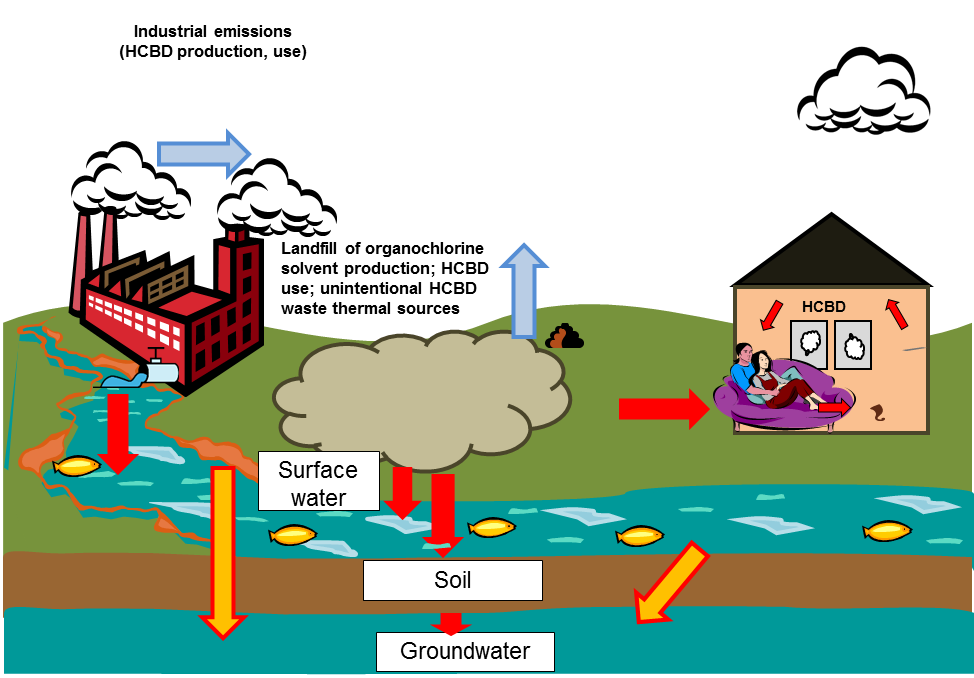 Figure 7-1: Routes of HCBD/POP contamination and migration at sites of production and use and disposalThe accuracy of the information gathered and analysed during the investigation is vitally important because it forms the basis for the risk assessment phase, for making decisions on the need for, and type of, securing and remedial action and, eventually, for the design and implementation of necessary actions.During a site investigation, every item of information collected should be recorded properly in words, along with photographs of the site and the surrounding area. Reporting is essential for each stage of the investigation as site-specific information is invaluable to decision makers in their efforts to protect the environment and human health.It is suggested that contaminated site inventories would be established on the national level. Data collection and compilation, data management, and evaluation could refer to the Contaminated Site Toolkit (UNIDO 2010). 7.5.	Step 5: ReportingReporting is essential for each stage of the investigation as site-specific information is invaluable to decision-makers in their efforts to protect human health and the environment and to understand the related risks.Relevant findings would be included in the national contaminated sites database and in the NIP report. Also, further activities needed for assessing and possibly securing or remediation of contaminated sites would be included in the NIP.Information which might be compiled for individual (relevant) contaminated sites would be included in the inventory report and in the national contaminate site database. The PSI stage 1 report would identify potential contamination:Potential source of contamination;Potential contaminants of concern;Areas of potential environmental concern (potential lateral extent, vertical extent and media).If for (selected) sites a PSI stage 2 assessment has been conducted, a report would identify contamination and potential contamination including:Source of contamination;Contaminants of concern (i.e. types of POPs);Areas of environmental concern (potential lateral extent, vertical extent, media);Recommendations for action.For further information on reporting, refer to the Contaminated Site Toolkit. The inventory of contaminated sites could include:Types and quantities of HCBD and HCBD-containing materials disposed;Other pollutants at the site;The names and addresses of entities responsible for disposal of HCBD and HCBD-containing materials; The names and addresses of entities responsible for disposal of other pollutants at the site;Details of the treatment of waste before disposal;Records of site contamination;Details of the clean-up process (if any) once a site has been registered as being contaminated;Information on the monitoring of contaminated sites;Records of on-going monitoring and research.As mentioned above, a contaminated site management policy requires established “maximum permissible levels” and “levels of concern” (values that trigger action) in corresponding media such as e.g. soil, sediment or water. The existing permissible levels are partly established for HCBD at the national or international level (see above). For assessment of exposure risk and possible needed securing or remediation activities, such “maximum permissible levels” and “levels of concern” would be used and where not established further elaborated. For toxicological information on HCBD, the compiled information for WHO would be consulted (IPCS 1994). ReferencesATSDR (1994) Toxicological Profile for Hexachlorobutadiene. U.S. Department of Health and Human Services, Public Health Service, Agency for Toxic Substances and Diseases Registry.Barnes G, Baxter J, Litva A, Staples B (2002) The social and psychological impact of the chemical contamination incident in Weston Village, UK: a qualitative analysis Social Science & Medicine 55, 2227–2241.Botta D, Dancelli E, Mantica E (1996) A Case History of Contamination by Polychloro-1,3-butadiene Congeners. Environ. Sci. Technol. 30 (2), 453–462.Brüschweiler BJ, Märki W, Wülser R (2010) In vitro genotoxicity of polychlorinated butadienes (Cl4-Cl6). Mutation Research - Genetic Toxicology and Environmental Mutagenesis 699, 47-54.BUA (1991) Hexachlorobutadiene. BUA Report 62. German Chemical Society, S. Hirzel Wissenschaftliche Verlagsgesellschaft Stuttgart.BUA (2006) BUA-Stoffbericht 263 (BUA Supplementary Reports XII; Hexachlorbutadien. Ergänzungsbericht (Februar 2006). Weinheim, VCH. Cagnetta G, Hassan MM, Huang J, Yu G, Weber R (2016) Dioxins reformation and destruction in secondary copper smelting fly ash under ball milling. Sci Rep. 2016; 6:22925.Choudhary G (1995) Human health perspectives on environmental exposure to hexachlorobutadiene: a review. Environ. Carcinogen. Ecotoxicol. Rev. C13 (2), 179–203.Clark CS, Meyer CR, Balistreri WF, Gartside PS, Elia VJ, Majeti VA, Specker B (1982) An environmental health survey of drinking water contamination by leachate from a pesticide waste dump in Hardeman County, Tennessee. Arch Environ Health. 37(1), 9-18.Class Th, Ballschmiter K (1987) Global baseline pollution studies X. Atmospheric halocarbons: global budget estimations for tetrachloroethene, 1,2-dichloroethane, 1,1,1,2-tetrachloroethane, hexachloroethane and hexachlorobutadiene. Estimation of the hydroxyl radical concentrations in the troposphere of the northern and southern hemisphere. Fresenius' Zeitschrift für analytische Chemie 327, 198–204.Clausen J, Robb J, Curry D, Korte N (2004) A case study of contaminants on military ranges: Camp Edwards, Massachusetts, USA. Environ Pollut 129 (1), 13-21.Crump D, Brown V, Rowley J, Squire R (2004) Reducing Ingress of Organic Vapours into Homes Situated on Contaminated Land. Env. Technol. 4(25), 443-450.Deutscher RL, Cathro KJ (2001) Organochlorine formation in magnesium electrowinning cells. Chemosphere 43, 147 -155.Dow Chemicals (1990) Waste Analysis Sheet: Heavy Ends from the distillation of Ethylene Dichlorine in Ethylene Dichloride Production. Plaquemine, LA, February 21.Eaton JC, Lopinto RJ, Palmer WG (1994) Health effects of hexachloroethane (HC) smoke. U.S. Army Biomedical Research & Development Laboratory. Approved for public release. February 1994.Environment Agency Austria (UBA) (2004) Medienübergreifende Umweltkontrolle in ausgewählten Gebieten. Umweltbundesamt, Monographien M-168, pp. 119-143; Wien, 2004.ESWI (2011) Study on waste related issues of newly listed POPs and candidate POPs, Report for the European Commission, DG Environment, Final Report, 13 April 2011.Environmental Canada (1987) Surveys of Trace Contaminants in the St. Clair River, 1985. SCIENTIFIC SERIES NO. 158.Environment Canada (2000) Priority Substance List Assessment Report, Hexachlorobutadiene. , Canadian Environmental Protection Act 1999, Minister of Public Works and Government Services. http://www.hc-sc.gc.ca/ewh-semt/pubs/contaminants/psl2-lsp2/hexachlorobutadiene/index-eng.phpEstonian Ministry of Environment (2011) Submission of information specified in Annex E to the Stockholm Convention pursuant to Article 8 of the Convention.http://chm.pops.int/Convention/POPsReviewCommittee/POPRCMeetings/POPRC7/POPRC7Followup/ HCBDAnnexEinformation/tabid/2465/Default.aspx, 2012-01-22European Environmental Agency (EEA) (2012) Waterbase - Transitional, coastal and marine waters.European Union (2013) Directive 2013/39/EU of the European Parliament and of the Council of 12 August 2013 amending Directives 2000/60/EC and 2008/105/EC as regards priority substances in the field of water policy. Official Journal of the European Union L 226/2, 24.8.2013.Farara DG, Burt AJ (1997) Assessment of Upper St. Clair River sediments and benthic macroinvertebrate communities — 1994. Report prepared by Beak Consultants Ltd. for the Ontario Ministry of Environment and Energy, Toronto, Ontario.Forter (2016) Hexachlorobutadiene in the drinking water of the City of. Basel (Switzerland), the Rhine and the chemical landfill „Feldreben" of BASF, Novartis and Syngenta. Conference proceeding; 13 IHPA Forum, November 03-06, 2015, Zaragoza, Spain. Generalstab Schweizer Armee (1945) Bericht des Chefs des Generalstabes der Armee an den Oberbefehlshaber der Armee über den Aktivdienst 1939-1945; pp 322-326.Giger W, Schaffer C (1982) Groundwater pollution by volatile organic chemicals. In: van Duijvanboden W, Glasbergen P, Lelyverld H (Editors) Studies in environmental science Vol. 17, 517-522. Elsevier Scientific Publisher, Amsterdam.Götz R, Sokollek V, Weber R (2013). The Dioxin/POPs legacy of pesticide production in Hamburg: Part 2: Waste deposits and remediation of Georgswerder landfill. Env Sci Pollut Res. 20, 1925-1936.Hewitt A D, Jenkins T F, Bigl S R, Clausen J L, Craig H, Walsh M E, Martel R, Nieman K (2011) EPA federal facilities forum issue paper: Site characterization for munitions constituents.HIS Markit (2014) Chemical Economics Handbook C2 Chlorinated Solvents. September 2014.Hung H (2012) Hexachlorobutadiene (HCBD) Monitored in Canadian Arctic Air. Data Originator: Hayley Hung, Environment Canada in UNEP/POPS/POPRC.8/16/Add.2. Risk Profile on Hexachlorobutadiene 2012.IARC (International Agency for Research on Cancer) (1999) IARC Monographs on the Evaluation of Carcinogenic Risks to Humans, Volume 73, World Health Organization. Geneva. http://monographs.iarc.fr/ENG/Monographs/vol73/volume73.pdfINERIS (2005) Les substances dangereuses prioritaires de la directive cadre sur l’eau. Fiches de données technicoéconomiques, Rapport Ministère de l’Écologie et du Développement Durable.IPCS (1994) International Programme on Chemical Safety, Environmental Health Criteria 156, Hexachlorobutadiene, WHO. http://www.inchem.org/documents/ehc/ehc/ehc156.htm, 2012-02-01.Johnston PA, Trondle S, Clayton R, Stringer R (1993) PVC— The Need for an Industrial Sector Approach to Environmental Regulation. GERL Technical Note 04/93. Exeter: University of Exeter Earth Resources Center.Juang D-F, Lee C-H, Chen W-C, Yuan C-S (2010) Do the VOCs that evaporate from a heavily polluted river threaten the health of riparian residents? Sci. Tot. Env. 408(20), 4524–4531.Kotzias D, Klein W, Korte F (1975) Beiträge zur ökologischen Chemie CVI: Vorkommen von Xenobiotika in Sickerwässern von Mülldeponien. Chemosphere 5, 301-306.Kusz P, Andriysiak A, Pokorska Z (1984) Gas chromatographic monitoring of the chlorolysis processes of some by-products of vinyl chloride, allyl chloride and epichlorohydrin production. J. Chromatogr. 286, 287–291.Lecloux A (2004) Hexachlorobutadiene – Sources, environmental fate and risk characterisation Science Dossier for Euro Chlor. October 2004.Lenoir D, Wehrmeier A, Sidhu SS, Taylor PH (2001) Formation and inhibition of chloroaromatic micropollutants formed in incineration processes, Chemosphere 43, 107-114.Li MT, Hao LL, Sheng LX, Xu JB (2008) Identification and degradation characterization of hexachlorobutadiene degrading strain Serratia marcescens HL1. Bioresour Technol. 99, 6878-6884.Li RT, Going JE, Spigarelli JL (1976) Sampling and analysis of selected toxic substances: Task I B. Hexachlorobutadiene. Kansas City, Missouri, Midwest Research Institute (EPA Contract No. 68-01-2646).Low A, Schleheck D, Khou M, Aagaard V (2007) Options for In Situ Remediation of Soil Contaminated with a Mixture of Perchlorinated Compounds. Bioremediation Journal 11(3), 113–124, 2007.Lowis J (2014) Biota-Untersuchungen in NRW. In: Schadstoffmonitoring mit Fischen und Muscheln: Methoden und Ergebnisse. Fachtagung 01./02. July 2014, UmweltSpezial pp 14-17.Lysychenko G, Weber R, Gertsiuk M, Kovach V, Krasnova I (2015) Hexachlorobenzene waste deposits at Kalush city (Ukraine) – Threat to Western Ukraine and transboundary water bodies and remediation efforts. Environ Sci Pollut Res Int. 22, 14391-14404.Mackay D, Shiu YW, Ma KC, Lee SC (2006) Handbook of Physical-Chemical Properties and Environmental Fate for Organic Chemicals, Boca Raton, FL: CRC/Taylor & Francis, 2006 (ISBN 9781566702553). Markovec LM, Magee, RJ (1984) Identification of major perchloroaromatic compounds in waste products from the production of carbon tetrachloride and tetrachloroethylene. Analyst 109, 497-501.Mumma CE, Lawless EW (1975) Survey of Industrial Processing Data: Task I - Hexachlorobenzene and Hexachlorobutadiene Pollution from Chlorocarbon Processing. Midwest Research Institute prepared for US Environmental Protection Agency. June 1975. Available online at National Service Center for Environmental Publications (NSCEP).NICOLE (Network for Contaminated Land in Europe) (2004) Report of the Nicole workshop, 2004, Nicole Projects Reporting Day, February 2004, Runcorn, UK.Oliver BG, Niimi AJ (1988) Trophodynamic analysis of polychlorinated biphenyl congeners and other chlorinated hydrocarbons in the Lake Ontario ecosystem. Environ. Sci. Technol., 22 (4), 388–397.Orica (2011) Car Park Waste Encapsulation Remediation. Fact Sheet May 2011.Potrykus A, Milunov M, Weißenbacher J (2015) Identification of potentially POP-containing Wastes and Recyclates – Derivation of Limit Values. Report No. (UBA-FB) 002097/E.Rabovsky (2000) Evidence for the carcinogenicity of hexachlorobutadiene. Final December 2000. Reproductive and Cancer Hazard Assessment Section. Office of Environmental Health Hazard Assessment’s . California Environment Protection Agency.Rae I (2012) Comment on the first HCBD draft risk profile for POP Review Committee, April 2012.Schmassmann H (1981): Grundwasseruntersuchungen Muttenz; Arbeitspapier zu einer Besprechung der bisherigen Ergebnisse, Anlage 1, Wasserwirtschaftsamt Kanton Basel-Landschaft, Liestal 7.4.1981.Shi L, Gu Y, Chen L, Yang Z, Ma J, Qian Y (2004) Preparation of graphite sheets via dechlorination of hexachlorobutadiene. Inorganic Chemistry Communications 7, 744–746.Singh HB, Salas LJ, Stiles RE (1982) Distribution of selected gaseous organic mutagens and suspect carcinogens in ambient air. Environ. Sci. Technol. 16, 872–880.Staples B1, Howse ML, Mason H, Bell GM (2003) Land contamination and urinary abnormalities: cause for concern?. Occup Environ Med. 60(7), 463-467.Stringer R, Johnston P (2001) Chlorine and the environment. An overview of the chlorine industry. Kluver Academic Publisher, Dordrecht Boston London.Swiss Federal Office of Public Health (2010) Toxikologische Beurteilung von polychlorierten Butadienen im Trinkwasser. Faktenblatt, Bern, 27.4.2010. Tang Z, Huang Q, Cheng J3, Qu D4, Yang Y5, Guo W (2014) Distribution and accumulation of hexachlorobutadiene in soils and terrestrial organisms from an agricultural area, East China. Ecotoxicol Environ Saf. 108, 329-334. Thornton J (2001) Environmental Impacts of Polyvinyl Chloride (PVC) Building Materials. A briefing paper for the Healthy Building Network.Torres JPM, Leite C, Krauss T, Weber R (2013) Landfill mining from a deposit of the chlorine/ organochlorine industry as source of dioxin contamination of animal feed and assessment of the responsible processes. Env Sci Pollut Res. 20, 1958-1965.UBA (Umweltbundesamt – German Environmental Agency) (2006) Prioritäre Stoffe der Wasserrahmenrichtlinie Datenblatt Hexachlorbutadien. Datenblatt Nr. 17, September 2006.UNEP (2001) More Action Needed to Guarantee Recovery of Ozone layer: New Substances May Damage Earth's Protective Shield. Nairobi, September 14, 2001. http://www.unep.org/Documents.Multilingual/Default.asp?DocumentID=214&ArticleID=2933UNEP (2008) Guidelines on best available techniques and provisional guidance on best environmental practices relevant to Article 5 and Annex C of the Stockholm Convention on Persistent Organic Pollutants.UNEP (2011) Proposal to list hexachlorobutadiene in Annexes A, B and/or C to the Stockholm Convention on Persistent Organic Pollutants. UNEP/POPS/POPRC.7/3UNEP (2012) Risk profile on hexachlorobutadiene. Addendum Report of the Persistent Organic Pollutants Review Committee on the work of its eighth meeting. UNEP/POPS/POPRC.8/16/Add.2UNEP (2013a) Risk management evaluation on hexachlorobutadiene. Addendum Report of the Persistent Organic Pollutants Review Committee on the work of its ninth meeting. UNEP/POPS/POPRC.9/13/Add.2UNEP (2013b) Toolkit for Identification and Quantification of Releases of Dioxins, Furans and Other Unintentional POPs under Article 5 of the Stockholm Convention on Persistent Organic Pollutants. http://toolkit.pops.int/UNEP (2015a). Methodological guide for the development of inventories of hazardous wastes and other wastes under the Basel ConventionUNEP (2015b) Formation and release of unintentional POPs from production processes for pesticides and industrial chemicals: Review of new information for reducing or preventing releases and related information gaps. UNEP/POPS/TOOLKIT/BATBEP/2015/2UNEP (2017a) General technical guidelines on the environmentally sound management of wastes consisting of, containing or contaminated with persistent organic pollutants. UNEP/CHW.13/6/Add.1.UNEP (2017b) Technical guidelines on the environmentally sound management of wastes consisting of, containing or contaminated with hexachlorobutadiene. UNEP/CHW.13/6/Add.2.UNEP (2017c) Draft guidance for the inventory of Polychlorinated Naphthalenes (PCNs). Draft. INF Document COP8.UNEP (2017d) Guidance on Sampling, Screening and Analysis of Persistent Organic Pollutants in Products and Articles. Draft. INF Document COP8.UNIDO (2010) Persistent Organic Pollutants: Contaminated Site Investigation and Management Toolkit. http://www.unido.org/fileadmin/user_media/Services/Environmental_Management/Stockholm_Convention/POPs/toolkit/Contaminated%20site.pdfU.S. Department of Health and Human Services (2006) Health Consultation – Devils Swamp Lake a review of fish data East Baton Rouge parish, Louisiana EPA Facility ID: LAD985202464. U.S. EPA (1980) Ambient Water Quality Criteria for Hexachlorobutadiene. US Environmental Protection Agency, Criteria and Standards Division, Washington, DC, US. EPA 44/5-80-053; PB-81-117640.U.S. EPA (2004) HRS Documentation Record Devil's Swamp Lake (LAD981155872). EPA Region 6 (214) 665-7436 Superfund Site Assessment Section (6H-MA).U.S. EPA (2010) National priority chemicals trends report (2005–2007) Section 4: Trends analyses for specific priority chemicals (2005–2007): Hexachloro-1,3-butadiene (HCBD).U.S. National Toxicology Program (2011) NTP 12th Report on Carcinogens. Rep Carcinog. 2011;12:iii-499.Van der Gon HD, Van het Bolscher M, Visschedijk A, Zandveld P (2007) Emissions of persistent organic pollutants and eight candidate POPs from UNECE–Europe in 2000, 2010 and 2020 and the emission reduction resulting from the implementation of the UNECE POP protocol. Atmosph Env 41, 9245–9261.Van de Plassche E, Schwegler A (2002) Risk profile hexachlorobutadiene, Royal Haskoning report L0002.A0/R0010/EVDP/TL, The Netherlands.Van der Honing M (2007) Exploration of management options for Hexachlorobutadiene (HCBD) Paper for the 6th meeting of the UNECE CLRTAP Task Force on Persistent Organic Pollutants, Vienna, 4-6 June 2007. SenterNovem, The Netherlands, 2007.Vijgen J, Abhilash PC, Li Y-F, Lal R, Forter M, Torres J, Singh N, Yunus M, Tian C, Schäffer A, Weber R (2011) HCH as new Stockholm Convention POPs – a global perspective on the management of Lindane and its waste isomers. Env Sci Pollut Res. 18, 152-162.Vogelgesang J, Kypke-Hntter K, Malisch R, Binnemann P, Dietz (1986) The origin of a contamination of fish from the river Neckar with hexachlorobenzene, octachlorostyrene and pentachlorobenzene: Formation in an industrial process II. The formation of contaminants in the degassing of an aluminium foundry with chlorine. Z Lebensm Unters Forsch. 182, 471-474.Vorobyeva TN (1980) [Enpared residues in grapes.] Khim Sel'sk Khoz, 18(10), 41-42 (in Russian).VROM (2002) Hexachlorobutadiene, dossier prepared for Ministry of Housing, Physical Planning and the Environment (VROM) in the framework of the UNECE Ad-hoc Expert Group on POPs, edited by Ministry of VROM/DGM (February 2002), Nijmegen, The Netherlands Weber R, Gaus C, Tysklind M, Johnston P, Forter M, Hollert H, Heinisch H, Holoubek I, Lloyd-Smith M, Masunaga S, Moccarelli P, Santillo D, Seike N, Symons R, Torres JPM, Verta M, Varbelow G, Vijgen J, Watson A, Costner P, Wölz J, Wycisk P, Zennegg M. (2008) Dioxin- and POP-contaminated sites—contemporary and future relevance and challenges. Env Sci Pollut Res 15, 363-393.Weber R, Watson A, Malkov M, Costner P, Vijgen J (2011a) Unintentionally produced hexachlorobenzene and pentachlorobenzene POPs waste from solvent production – the need to establish emission factors and inventories. Organohalogen Compounds 73, 2205-2208.   http://www.dioxin20xx.org/pdfs/2011/5002.pdfWeber R, Watson A, Forter M, Oliaei F (2011b) Persistent Organic Pollutants and Landfills - A Review of Past Experiences and Future Challenges. Waste Management & Research 29 (1) 107-121. WHO (2004) Hexachlorobutadiene in Drinking-water. Background document for development of WHO Guidelines for Drinking-water Quality.Wielgosinski G, Grochowalski A, Holzer M, Cwiąkalski W, Łechtanska P (2011) Dioxin emission from secondary copper smelter. Organohalogen Compounds 73, 784-789.Wright J (2004) Groundwater Treatment Plant EIS - Human Health Risk Assessment. URS Australia Pty Ltd. prepared for Orica Australia Pty Ltd. 12. November 2004.WWF (World Wide Fund For Nature) (2005) Stockholm Convention “New POPs”, Screening Additional POP Candidates, April 2005.Wycisk P, Stollberg R, Neumann C, Gossel W, Weiss H, Weber R (2013) Integrated Methodology for Assessing the HCH Groundwater Pollution at the Multi-Source Contaminated Mega-Site Bitterfeld/Wolfen. Env Sci Pollut Res. 20, 1907-1917.Zhang H, Wang Y, Sun C, Yu M, Gao Y, Wang T, Liu J, Jiang G. (2014) Levels and distributions of hexachlorobutadiene and three chlorobenzenes in biosolids from wastewater treatment plants and in soils within and surrounding a chemical plant in China. Environ Sci Technol. 48(3), 1525-1531.Zhang L, Yang W, Zhang L, Lib X (2015) Highly chlorinated unintentionally produced persistent organic pollutants generated during the methanol-based production of chlorinated methanes: a case study in China. Chemosphere 133, 1–5.ANNEXQUESTIONNAIRE for compiling information on the current and former production of chlorinated solvents and other substances where HCBD were formed as a product or by-product1) Background informationIn May 2015, the Conference of the Parties (COP) amended the Stockholm Convention on persistent organic pollutants (POPs) to add hexachlorobutadiene (HCBD) to Annex A of the Convention, without specific exemption (decision SC-7/12; United Nations 2015). At its twelfth meeting, the POPs Review Committee recognized in its final decision that HCBD demonstrates the characteristics of a POP that by decision SC-7/12 the COP therefore listed the chemical in Annex A; concluded that there are unintentional releases of HCBD from the production of certain chlorinated hydrocarbons, the production of polyvinyl chloride, ethylene dichloride and vinyl chloride monomer; the production of magnesium, and incineration processes1.2) Aim of the questionnaire This questionnaire is aimed at gathering information on the current and former production of chlorinated hydrocarbons where HCBD was generated as a by-product as well as information on potential HCBD contaminated sites. This information will be very valuable in order to assess the current situation and will constitute the basis for the country to propose further actions for HCBD elimination to be included in the updated National Implementation Plan of the country.1. Name and address of industry:2. Type of company or industry:Production of chlorinated hydrocarbons 		Perchloroethylene 							Trichloroethylene							Carbon tetrachloride	Current production			Starting date………………………………	Historic production			Starting date………………………………..						Ending date…………………………………..3. Generation of HCBD in the production process4. HCBD life-cycle after generation as by-product from chlorinated hydrocarbons productionTable Q1. HCBD life-cycle after generation as by-product from Perchloroethylene productionTable Q2. HCBD life-cycle after generation as by-product from Trichloroethylene productionTable Q3. HCBD life-cycle after generation as by-product from Carbon tetrachloride production5. Locations contaminated or possibly contaminated with HCBD  6. Further Remarks7. Information on respondentUNITED
NATIONS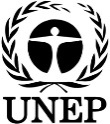 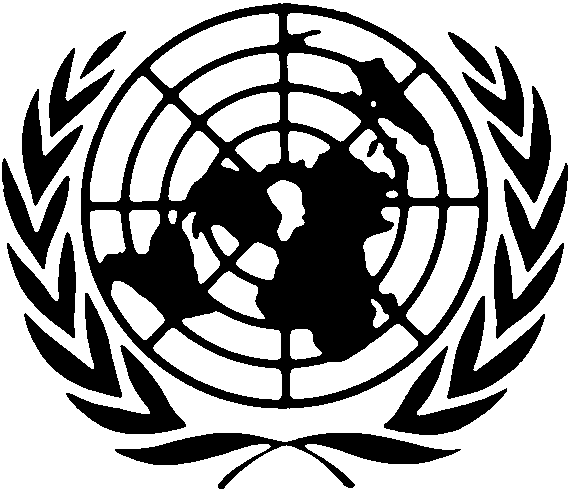 SCUNITED
NATIONSUNEP/POPS/COP.8/INF/18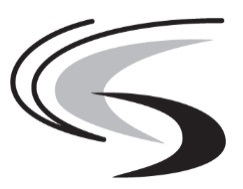 Stockholm Convention 
on Persistent Organic 
PollutantsDistr.: General
22 March 2017English onlyDisclaimerThe designations employed and the presentations in this guidance document are possible options, based on expert judgment, for the purpose of providing assistance to Parties in undertaking inventories of hexachlorobutadiene in order to develop, revise and update national implementation plans under the Stockholm Convention. The Stockholm Convention Secretariat, UNEP or contributory organizations or individuals cannot be liable for misuse of the information contained in it. While reasonable efforts have been made to ensure that the contents of this publication is factually correct and properly referenced, the Secretariats of the Basel, Rotterdam and Stockholm Conventions, UNEP, FAO or the UN do not accept responsibility for the accuracy or completeness of the contents and shall not be liable for any loss or damage that may be occasioned, directly or indirectly, through the use of, or reliance on, the contents of this publication, including its translation into languages other than English. If there is any inconsistency or conflict between the information contained in this non-binding guidance document and the Stockholm Convention on POPs, the text of the Convention takes precedence.Common name HexachlorobutadieneIUPAC Name1,1,2,3,4,4-hexachlorobuta-1,3-dieneSynonymHCBD; perchloro-1, 3-butadine; perchlorobutadiene; 1,3-hexachlorobutadiene;1,3-butadiene, 1,1,2,3,4,4-hexachloro-; 1,3-butadiene,hexachloro-; hexachlorobuta-1,3-dieneCAS registry number87-68-3Common trade names (IPCS 1994)C-46, Dolen-pur, GP40-66:120, UN2279 Molecular formulaC4Cl6, Cl2C=CClClC=CCl2Molecular weight260.76 g/molPhysical-chemical property categoryCharacteristics of HCBDMelting Point (°C)-21 Boiling Point (°C)215Density (g/cm3 at 20°C)1.68Water solubility (mg/L at 25°C):3.2 mg/L Vapour pressure (Pa at 20°C and 100°C)20 and 2926 Henry´s law constant (Pa m3 /mol)1044 (experimental), 2604 (calculated)Log Kow4.78 - 4.9Log Koa (at 10°C)6.5Log KocReported range: 3.7 to 5.4Physical state (at 25°C)LiquidHCBD in tonnes (in 000 lb)HCBD in tonnes (in 000 lb)HCB tonnes (in 000 lb)HCB tonnes (in 000 lb)HCB tonnes (in 000 lb)HighLowHighLowTetrachloroethylene63,902 (8,670)1,953 (4,340)1,575 (3,500)787 (1,750)Trichloroethylene1,350 (3,000)675 (1,500)202.5 (450)103.5 (230)Tetrachloromethane/Carbon tetrachloride71,255.5 (2,790)630 (1,400)180 (400)90 (200)Chlorine production32 (70)18 (40)175.5 (390)72 (160)Dacthal0045 / 10036 (80)Vinyl chloride0012.15 (27)0Atrazine, simazine004,05 (9)2.25 (5)Pentachloronitrobenzene002,7 / 61.35 (3)Mirex000.9 / 20.45 (1)Total6,538.5 (14,530)3,276 (7,280)2,198 (4,884)1,093 (2,429)Sample matrixLevel of HCBD contaminationReferencesResidues from organochlorine production 1 to 100,000 mg/kgSee Table 4.1 and 4.2Tetrachloroethylene products (Germany) 5 µg/l or 100 µg/lBUA 1991Tetrachloromethane/Cabon tetrachloride products7 (Germany) 5 µg/lBUA 1991Soil near an oxychlorination reactor for EDC6,000,000 µg/kg* Johnston et al. 1993Soil at organochlorine production site 980,000 µg/kgLi et al. (1976)Soil after fumigation with HCBD7,300 µg/kg (8 months after)3,000 µg/kg (32 months after Vorobyeva (1980) in IPCS (1994)Agricultural soils (China)< 0.02 - 3.1 µg/kgTang et al. (2014)Landfill leachate (Netherlands)n.d. – 55 µg/lKotzias et al. (1975)Ground water near landfill (Switzerland)0.2 – 0.3 µg/lGiger & Schaffner (1982)Drinking water near landfill (Switzerland)0.04 – 0.25 µg/lSchmassmann (1981)Community well near landfill (US) n.d. – 2.53 µg/lClark et al. 1982Drinking water Rhine< 0.01Zoeteman et al. 1980Fresh water (Estonia)0.003 µg/l (14 samples)Estonia 2011Marine water (Estonia)0.0002 – 0.001 µg/lEstonia 2011Sediments at hotspotSediment at hotspot (St Claire river Canada)430,000 µg/kg310,000 µg/kgESWI 2011Farara and Burt (1997).Sediment Lippe river upsteam chlorine industrySediment Lippe river downstream chlorine industry10 µg/kg200 µg/kgBUA 1991Sediment Lake Ontario21 µg/kg (mean 38 samples)Oliver and Niimi (1988)Sediments Denmark (2007-2009)Sediments Germany (1990 - 2008)0.005 – 0.8 (114 samples)<0.005 – 1 (152 samples)European Environmental Agency (EEA) (2012)Sewage sludge (industrial waste water)190 µg/kgPotrykus et al. (2015)Sewage sludge (municipal waste water)10 µg/kgPotrykus et al. (2015)Sewage sludge Chinamedian 0.30 µg/kg (<0.03 to 74.3 µg/kg)Tang et al. (2014)Air Southern Hemisphere (1982-85)0.8 ng/m3Class & Ballschmiter (1987)Air Northern Hemisphere (background)1.8 ng/m3Class & Ballschmiter (1987)American Cities (mean conc. 1980)21-118 ng/m3Singh et al. 1982SectorApplicationAgriculture (open applications)Pesticide/phytosanitary purposes in the past:to combat soil pests including use as fumigant (ATSDR 1994; BUA 1991; Van der Honing 2007; Van de Plassche & Schwegler 2002)as seed dressing, as fungicide (Van der Honing 2007)as pesticide (IARC 1999)as biocide (UBA 2006) as algicide (BUA 1991)Industrial manufacture (open and semi-closed applications)Chemical and intermediate in several industrial manufacturing processes:synthesis of rubber compounds (ATSDR 1994; Lecloux 2004; Van de Plassche and Schwegler 2002)production of lubricants (ATSDR 1994; Van de Plassche and Schwegler 2002)manufacture of chlorofluorocarbons (Lecloux 2004)manufacture of aluminum and graphite rods (UBA 2006])as solvent for rubber (Lecloux 2004), other polymers (Van der Honing 2007) and elastomeric plastics (UBA 2006)Purification of gas streams (Semi-closed applications)as purification agent for recovery of “snift”, a chlorine containing gas in chlorine plants, (Lecloux 2004; Van der Honing 2007)as washing liquor for purifying gas streams by removing hydrocarbons (Van der Honing 2007)as adsorption agent for gaseous contaminants (UBA 2006) as well as solvent in chlorine gas production (IPCS 1993)Electrical and other technical equipment (closed/semi-closed application)as heat-transfer liquid (Van de Plassche and Schwegler 2002, Van der Honing 2007, Lecloux 2004) particularly in transformers (BUA 1991, IARC 1999)as hydraulic fluid and liquid in gyroscops (UBA 2006, Van der Honing 2007; Lecloux 2004) ProductionStakeholdersGeneral stakeholdersMinistry of environment Sector ministries: Ministry responsible for industries;Ministry responsible for waste management;NIP coordinator and steering committee;Stockholm/Basel Convention focal points (and Basel stakeholders);Custom authorities;NGOs working on POPs/chemicals.Production organochlorine solvent and other relevant organochlorine substancesAuthorities granting production permits;Industry producing chlorinated solvents;Chlorine industry; Waste management facility owners;Custom authorities.(Former) uses & stockpiles TransformersHydraulic/heat exchange  fuel; lubricant oilsAgricultural sectorUtility sector; other transformers owners;Mining sector;Industry producing and trading oils and lubricants;Authorities granting related use/production permits;Waste management facility owners;Ministries responsible for agriculture and health;Pesticide producers/importers;Import/export of HCBD containing waste;Custom authorities.Thermal facilities with unintentional productionMagnesium industry;Aluminium industry; secondary copper industry;Hazardous waste incinerator combusting waste with high chlorine content;UPOPs task team leader.Contaminated sitesRelevant government organizations and impacted city authority; Producers of chlorinated solvents and other relevant organochlorines; Manufacturers using or having used HCBD;Engineering offices specialized in contaminated sites;University or research institute working on contaminated sites;Community-based organizations (CBOs) and NGOs working on contaminated sites or related issues;Labour union.ProcessHCBD concentration in the raw productConventional low-pressure chlorolysis for the manufacturing of perchloroethylene and carbon tetrachloride5% (50,000 mg/kg)Optimized low-pressure chlorolysis for the manufacturing of perchloroethylene and carbon tetrachloride0.2 to 0.5% (2000 to 5000 mg/kg)Manufacturing of tetrachloride and trichloroethylene from acetylene and chlorine and subsequent decomposition to carbon tetrachloride and trichloroethylene0.4%(4000 mg/kg)Manufacturing of hexachlorocyclopentadiene0.2 to 1.11 %(2000 to 11,100 mg/kg)ProcessHCBD concentration (mg/kg)ReferenceDichloroethane/Vinyl chloride monomer (EDC/VCM) 12,000 mg/kg (in the waste)* Dow Chemicals (1990)Tetrachlomethane (high-pressure chlorolysis or stepwise chlorination)1 mg/kg (raw product)BUA 1991Allyl chloride and epichlorohydrin Suspected but no data(U.S. EPA 1980; Environment Canada 2000; VROM 2002)Chloroprene rubberSuspected but no dataMumma and Lawless 1975Production of Chlorine (graphite electrodes)10000 mg/kg in the wasteMumma and Lawless 1975Basel Conv. Annex categoryCategoryType of wasteAnnex 1Y4Wastes from the production, formulation and use of biocides and phytopharmaceuticals;Annex 1Y6Wastes from the production, formulation and use of organic solvents;Annex 1Y9Waste oils/water, hydrocarbons/water mixtures, emulsions;Annex 1Y10Waste substances and articles containing or contaminated with PCBs and/or polychlorinated terphenyls (PCTs) and/or polybrominated biphenyls (PBBs);Annex 1Y11Waste tarry residues arising from refining, distillation and any pyrolytic treatmentAnnex 1Y18Residues arising from industrial waste disposal operations;Annex 1Y41Halogenated organic solvents.List A of Annex VIIIA3040Waste thermal (heat transfer) fluids;List A of Annex VIIIA3160Waste halogenated or unhalogenated non-aqueous distillation residues arising from organic solvent recovery operations;List A of Annex VIIIA3170Wastes arising from the production of aliphatic halogenated hydrocarbons (such as chloromethane, dichloro-ethane, vinyl chloride, vinylidene chloride, allyl chloride and epichlorhydrin);List A of Annex VIIIA4030Wastes from the production, formulation and use of biocides and phytopharmaceuticals, including waste pesticides and herbicides which are off-specification, outdated or unfit for their originally intended use;List A of Annex VIIIA4060Waste oils/water, hydrocarbons/water mixtures, emulsions;List A of Annex VIIIA4100Wastes from industrial pollution control devices for cleaning of industrial off-gases but excluding such wastes specified on list B;List A of Annex VIIIA4130Waste packages and containers containing Annex I substances in concentrations sufficient to exhibit Annex III hazard characteristics;List A of Annex VIIIA4140Waste consisting of or containing of specification or outdated chemicals corresponding to Annex I categories and exhibiting Annex III hazard characteristics;List A of Annex VIIIA4160Spent activated carbon not included on list.List B of Annex IXB1040Scrap assemblies from electrical power generation not contaminated with lubricating oil, PCB or PCT to an extent to render them hazardous;List B of Annex IXB3040Rubber wastes ((i) Waste and scrap of hard rubber (e.g., ebonite);      (ii) Other rubber wastes (excluding such wastes specified elsewhere).Life cycle stage; Sector ActivitiesLocations (potential other POPs)HCBD production and production of chlorinated solvents(Former) production of HCBDProduction site (HCB)HCBD production and production of chlorinated solventsDisposal of waste from productionLandfills related to waste from production (HCB)HCBD production and production of chlorinated solventsFormer water discharge sites from production River sediment and flood plains related to releases from production site (HCB)Sites where HCBD has been used*Industrial use sitesSites of chlorine and CFC production; Related landfills;Related impacted surface waters (sediment and flood plains) (HCB; UPOPs)Sites where HCBD has been used*Production of transformers and other electrical equipment(PCB; PCN)Sites where HCBD has been used*Fumigant, pesticide, biocide, fungicide, seed dressingSite of fumigant, pesticide application (e.g. vineyards and other use area Sites where HCBD has been used*Other sites of production where HCBD has been used (e.g. lubricants, rubber, )Production sites and related landfillsUnintentional HCBD in thermal processesProduction of magnesium;Refining/degassing of magnesium and aluminium using hexachloroethaneDisposal sites of residues from production of magnesium and from refining of magnesium/aluminiumUnintentional HCBD in thermal processesUse of smoke grenades using hexachloroethane smokeMilitary areas where smoke grenades has been used (HCB; PCNs)Unintentional HCBD in thermal processesIncineration of waste with high chlorine contentSites where residues from these incineration processes are disposedEnd-of-life treatmentDisposal of transformers and other equipment containing HCBDStorage and treatment sites of transformers and other equipment (PCB; PCN)Name of industry/company or institutionAddressProduction of Chlorinated hydrocarbonsHCBD content(%)Years of production (from and until)Total volume of HCBD by-product (tonnes)(Total historic production/ Current production)Perchloroethylene………………t/…………………tTrichloroethylene………………t/…………………tCarbon tetrachloride………………t/…………………tProduction of Chlorinated hydrocarbonsActivityYears (from and until)Total volume of HCBD by-product (tonnes)(Total historic / Current)Perchloroethylene     Separation & cleaning of HCBD and sold for intentionally use in:             Agricultural sector2             Industrial manufacture3             Purification of gas streams4             Electrical equipment5………………t/…………………tPerchloroethylene     Re-distillation and reutilization in the production process (only in case of closed applications)………………t/…………………tPerchloroethylene     Landfilled/disposed in:            Hazardous waste disposal sites(If available, please provide below the exact disposal site)………………………………………………………………           Own industrial facility waste disposal site(In case of landfilling on own industrial waste diposal site please describe below the ways in which HCBD containing waste is managed)……………………………………………………………….……………………………………………………………….……………………………………………………………….………………t/…………………tPerchloroethylene     Destruction by incineration of HCBD(Please describe below how the heavy end is managed)………………………………………………………………………………………………………………………………………………………………………………………………………………t/…………………tProduction of Chlorinated hydrocarbonsActivityYears (from and until)Total volume of HCBD by-product (tonnes)(Total historic / Current)Trichloroethylene     Separation & cleaning of HCBD and sold for intentionally use in:             Agricultural sector1             Industrial manufacture2             Purification of gas streams3             Electrical equipment4………………t/…………………tTrichloroethylene     Re-distillation and reutilization in the production process (only in case of closed applications)………………t/…………………tTrichloroethylene     Landfilled/disposed in:            Hazardous waste disposal sites(If available, please provide below the exact disposal site)………………………………………………………………           Own industrial facility waste disposal site(In case of landfilling on own industrial waste diposal site please describe below the ways in which HCBD containing waste is managed)……………………………………………………………….……………………………………………………………….……………………………………………………………….………………t/…………………tTrichloroethylene     Destruction by incineration of HCBD(Please describe below how the heavy end is managed)………………………………………………………………………………………………………………………………………………………………………………………………………………t/…………………tProduction of Chlorinated hydrocarbonsActivityYears (from and until)Total volume of HCBD by-product (tonnes)(Total historic / Current)Carbon tetrachloride     Separation & cleaning of HCBD and sold for intentional use in:             Agricultural sector1             Industrial manufacture2             Purification of gas streams3             Electrical equipment4………………t/…………………tCarbon tetrachloride     Re-distillation and reutilization in the production process (only in case of closed applications)………………t/…………………tCarbon tetrachloride     Landfilled/disposed in:            Hazardous waste disposal sites(If available, please provide below the exact disposal site)………………………………………………………………           Own industrial facility waste disposal site(In case of landfilling on own industrial waste diposal site please describe below the ways in which HCBD containing waste is/was managed)……………………………………………………………….……………………………………………………………….……………………………………………………………….………………t/…………………tCarbon tetrachloride     Destruction by incineration of HCBD(Please describe below how the heavy end is managed)………………………………………………………………………………………………………………………………………………………………………………………………………………t/…………………tLocation/addressType of contaminationType of activity at the locationHave the site been investigated? Levels of HCBD (if available)NameDepartmentPositionTelephoneMobile PhoneEmail AddressSignatureDate